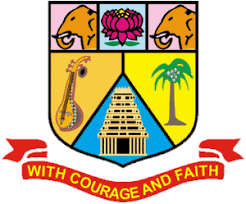 ANNAMALAI               UNIVERSITY(AFFILIATED COLLEGES)304_M.A. ECONOMICSProgramme Structure and Scheme of Examination (under CBCS)(Applicable to the candidates admitted from the academic year 2023 -2024 onwards)* Students should complete two weeks of internship before the commencement of III semester.Credit Distribution for PG Arts Programme Component-wise Credit DistributionPart A and B(i) component will be taken into account for CGPA calculation for the post graduate programme and the other components Part B(ii) and C have to be completed during the duration of the programme as per the norms, to be eligible for obtaining PG degree.Course Objectives:	To make the students to understand consumer behavior with the theories of Demand and Production.To elaborate various market structure and the theories of distribution.Unit I: Consumer ChoiceCardinal and ordinal utility - Indifference curve approach –  Slutsky’s Decomposition of price effect into substitution effect and income effect –  Consumer surplus - Marshall’s and Hicksian measures – Compensatory Demand Curve- Revealed Preference Theorem-  and derivation of Marginal Utility schedule for money income.Unit II: Economics of InformationInformational asymmetry –- Choice under Uncertainty - N-M Index – Inter-temporal choice -Market for lemons- Adverse selection – Insurance market and adverse selection – Solution to principal agent problem- Hidden action (Moral Hazard) - Signaling and Screening.Unit III: Market Structure ModelsPerfect competition – Price and output determination – Optimum firm-Monopoly – Short run and long run equilibrium - Price discrimination monopoly control, and regulation – Contestable Market- Monopolistic competition–Chamberlin Model- selling costs - Excess capacity – Oligopoly – Duopoly price game-dominant strategy-Nash Equilibrium Non-collusive Models - Cournot- Bertrand – Chamberlin – Edgeworth –Sweezy – Stackelberg- Oligopoly - Collusive Models - Cartels and mergers -Price leadership - Base point price systemMonopsony – Price and output determination – Workable competition.Unit -IV: Alternative Theories of Firm Full Cost Pricing Rule- Limits pricing theory- Bains Theory- Sylos-Labini Model-Modigliani’s Models- Input-output model -Linear programming applications in decision making- Peak Load Pricing – Administered Pricing- Purchasing Power Parity Price.Unit -V: Distribution TheoriesNeo-classical approach – Marginal productivity theory; Product exhaustion theorem; - Modern theory of distribution – Factor Pricing in imperfect product and factor markets- Determination of Wages –Labour supply and wage determination – Role of trade unions and collective bargaining- Theories of Interest- Theories of Profit.Text Books:Jhingan M.L, (2004 Reprint)Advanced Economic Theory (Vrindha Publications (P) Ltd., New Delhi. Agarwal, H.S. Micro Economic Theory, (Ane’s Books Pvt. Ltd.,) New Delhi.References:Hal R. Varian (2004), Intermediate Micro Economics (East-West Press: New Delhi).Ruffin Roy. J (1992), Intermediate Micro Economics Harper & Collins Publishers.Koutsyiannis A. (1978), Modern Micro Economics, (Macmillan- London).Web Resources:http://open.oregonstate.education/intermediatemicroeconomics/chapter/module-1http://saylordotorg.github.io/text_introduction-to-economic analysis/s16-monopoly.htmlhttp://saylordotorg.github.io/text_introduction-to-economic analysis/s17-games-and -strategic-behaviour.htmlCourse Outcomes (Cos):Upon Completion of this course, the Students will be able K1 – Knowledge, K2 - Understand, K3 – Apply, K4 – Analyse, K5 – Evaluate, K6 – Create. CO-PO Mapping (Course Articulation Matrix)Level of Correlation between PSO’s and CO’s (Suggested by UGC as per Six Sigma Tool – Cause and Effect Matrix)Assign the value 1 – Low 2 – Medium 3 – High 0 – No CorrelationCourse Objectives:To provide a macroeconomic understanding of the Indian Economy.The students become aware of various challenges of the Indian Economy. Unit 1: IntroductionGrowth and Structural Change Indian economy at Independence- The policy framework: statist policy, transition to market-oriented policy, role of erstwhile Planning Commission and NITI Aayog- Two phases of growth (1950-1980 and 1980 onwards), factors underlying turnaround- Structural change in Indian economy. Unit 2: Agricultural and Industrial SectorAgricultural and Industrial Sectors - Agricultural Sector Performance of agricultural sector, factors determining agricultural growth - Factors underlying food inflation- Agricultural price policy and food security Industrial Growth - Industrial growth before and after reforms - Dualism in Indian manufacturing- Issues in performance of public sector enterprises and privatization. Unit 3: Fiscal DevelopmentsFiscal Developments, Finance and External Sector Expenditure trends- GST: rationale and impact- Evolution of the financial sector in post-liberalization period- External sector performance: emergence of India as major exporter in services, performance of manufacturing sector. Unit 4: Poverty and InequalityPoverty and Inequality - Measuring poverty in India: Selection of poverty lines- Poverty in pre and post liberalization periods- Impact of growth on poverty- PDS vs cash transfers, feasibility of universal basic income in India - Inequality in India in pre and post liberalization periods.Unit 5: Social SectorSocial Issues Gender gap in India and trends in female labour force participation rates, factors determining female labour force participation- Employment: changing nature of employment in India, "jobless growth"- Labour in informal sector- India's graphic transition.Text Books :Sundaram K P M.,(2002),Indian Economy , 42 revised edition., S.Chand  PublicationsMisra,S, &Puri, V.,(2020.), Indian Economy, Revised Edition., S.Chand PublicationsReference Books:KaushikBasu (Ed.) (2012), Oxford Companion to Indian Economy, 3rd Edition, OUP, New Delhi. Uma Kapila (Ed.)  (2018), Indian Economy since Independence, Academic Foundation, New Delhi, 29th Edition.AshimaGoyal (Ed.) The Oxford Handbook of the Indian Economy in the 21st Century: Understanding the Inherent Dynamism, Oxford University Press. Web References:1. https://www.adb.org/countries/india/economy2. https://www.oecd.org/economy/india-economic-snapshot/3. https://www.indiabudget.gov.in/economicsurvey/Course Outcomes (Cos):Upon Completion of this course, the Students will be able toK1 – Knowledge, K2 - Understand, K3 – Apply, K4 – Analyse, K5 – Evaluate, K6 – Create. CO-PO Mapping (Course Articulation Matrix)Level of Correlation between PSO’s and CO’s (Suggested by UGC as per Six Sigma Tool – Cause and Effect Matrix)Assign the value 1 – Low 2 – Medium 3 – High 0 – No CorrelationCourse Objective:To provide a strong foundation in statistical concepts and develop skills in data handling and research.The course facilitates in inferring the intensity of relationship between multiple variables and building appropriate statistical models. The models thus formulated can be tested for their significance and can be used for forecastingUnit I: ProbabilityProbability - Addition and Multiplication Theorems - Conditional  Probability - Discrete and Continuous - Random Variables - Mathematical Expectations – Bayes Theorem - Theoretical Distributions - Binomial, Poisson and Normal.Unit II: Sampling and Hypothesis TestingSampling Theory - Types of Sampling - Sampling Distributions - Parameter and Statistic - Testing of Hypothesis - Level of Significance - Type I and Type II Errors - Standard Error - Properties of Estimator.Unit III: Test of Significance Large and Small SampleDifference between Large and Small Samples - Test of Significance for Large Samples - Test for Two Means and Standard Deviations - Proportion and Confidence Interval - Small Sample Test – t-test - Paired t- test - Chi-square Test- Test of Goodness of Fit.Unit IV: Analysis of VarianceF test: Assumptions in F test - Analysis of Variance: Assumptions – One-Way and Two-Way Classifications.UnitV:  Statistical Decision TheoryDefinitions – Concepts – Maximin - Minimax - Bayes Criterion - Expected Monetary Value - Decision Tree Analysis: Symbols - Steps - Advantages and Limitations.Text Books1. Gupta S.P., Statistical Methods, Sultan Chand and Sons, New Delhi, 2017.2. Anderson, Sweeney and Williams, “Statistics for Business and Economics”,Cengage, 20143.  DAVID BORMAN, Statistics 101: from Data Analaysis and Predictive Modeling to Measuring Distribution and Determining Probability, your Essential  Guide to Statistics.4. SABINE LANDAN and BRIAN S .EVERITT .A Handbook of Statistical Analysis using  SPSS.   A CRC Press Company, Boca Raton, London, New York, Washington D.CReferences:1. Aggarwal. Y.P (2002), “Statistics Methods – Concepts Application and Computation”, Sterling Publishers Private Ltd., New Delhi.2.Vittal P.R.,Mathematical Statistics, Margham Publications3. Pillai R.S.N.  andBagavathi V (2010), Statistics, Sultan & amp; Chand Sons, NewDelhi.	Web Resources1. https://www.statista.com.2. https://techjury.net3. https://dss.princeton.edu/online_help/analysis/interpreting_regression.htmCourse Outcomes: Upon Completion of this course, the Students will be able toK1 – Knowledge, K2 - Understand, K3 – Apply, K4 – Analyse, K5 – Evaluate, K6 – Create. CO-PO Mapping (Course Articulation Matrix)Level of Correlation between PSO’s and CO’s (Suggested by UGC as per Six Sigma Tool – Cause and Effect Matrix)Assign the value 1 – Low 2 – Medium 3 – High 	0 – No CorrelationCourse Objectives:1. To trace the ideas of Modern Economists2. To understand the contribution of the Economists.Unit I: Classical Economic ThoughtEconomic ideas of Irving Fisher –The Quantity theory of Money- Theory of Interest. Joseph Alois Schumpeter - Method of Study –Deductive Method –Inductive Method-Theory of Economic Development- Role of Entrepreneur – Innovation-Business Cycles – Capitalism and Socialism –Karal Marx Economic Ideas.Unit II: Neo Classical Economic ThoughtRagnarNurske – Foreign Resources – Capital Formation –Disguised Unemployment ,Mrs- Joan Robinson –Imperfect Competition – F.Y .Edgeworth –Mathematical Economic Analysis –Three Dimensional UtilityUnit III: Keynesian Economic ThoughtLord Lionel Robbins – Definition of Economics-Causes of Depression –Permanent Income Hypothesis ,Friedman and Savage Hypothesis – Revealed Preference Theory –Business Cycles..Unit IV: Post Keynesian Economic ThoughtsIdeas of Modern Indian Economists- R.K.Mukerjee- Institutional theory of Economics-Regional Economics - Ecological Theory of Population -Planning in India -Economics of Growth and Development-Unit V:Indian EconomistsC. N. Vakil - Planning- Wage -Goods Model-Role of Technological Progress-Poverty -Deficit Financing and Public Expenditure,  -Institutional Development- Gandian and Ambathkar Economic Thoughts  -Human Factor in Economic Growth - Amartya Kumar Sen – Poverty and Famine ,Poverty and Inequality Text Books:Dr.U.C.Kulshrestha  (1994 ) ,History of Economic Thought  ,Lakshmi NarainAgarwalDr.S.Sankaran (2006) ,A History of Economic Thought  ,Margham PublicationsV.LOKANATHAN,(2018) A History of Economic Thought.      S.CHAND PubblicationsReference Books:Eric Roll ( 1956 ) A History of Economic Thought,PrenticeHall,Inc,U.S.A,Dr.PankajSrivastava (2018) Economic Thinkers , DND Publications ,JaipurM.L.Jhingan,M.Girija and L.Sasikala (2011),History of Economic Thought, Vrindha PublicationsWeb Resources:https://ebrary.net/112930/history/a_brief_history_of_economic_thoughthttps://www.exploring-economics.orghttps://www.econlib.orgCourse Outcomes (COs): Upon completion of this Course, the students will be able to K1 – Knowledge, K2 - Understand, K3 – Apply, K4 – Analyse, K5 – Evaluate, K6 – Create. CO-PO Mapping (Course Articulation Matrix)Level of Correlation between PSO’s and CO’s (Suggested by UGC as per Six Sigma Tool – Cause and Effect Matrix)Assign the value 1 – Low 2 – Medium 3 – High 	     0 – No CorrelationCourse Objectives:To understand rural economic development in IndiaTo know about the Rural Empowerment Programs initiated by Government of IndiaUnit I: Introduction to Rural Economics Nature and Scope of Rural Economics - Inter-disciplinary approach of Rural Economics –Components - Structure and Characteristics -Pre and Post-independence - Rural Development: Meaning, Nature and Scope - Factors Affecting Rural GrowthUnit II: Rural Resources and Rural development theories Rural Resources: Nature, Types and Magnitude - Rural Resources Management and Development - Application of Technology in Rural Development – Problems and prospects -W.W. Rostow’s - Lewis-Fei-Ranis and Gandhian Approach to Rural Development.Unit III: Rural Demography and Occupational Structure Demography: Population Size, Sex and Age Composition - Density of Population- Population Problems and Challenges – Family Welfare Measures in Rural India - Occupational Structure: Nature of Rural Occupations - Occupational Distribution in Rural India – The Concept of Work Participation Rates. Unit IV: Rural Poverty and Unemployment Rural Poverty: Meaning, Estimates, Causes and Consequences – Unemployment:  Meaning, Types and Magnitude of Rural Unemployment - Causes and Consequences - National Programmes for Rural Development - Community Development Programmes and Employment Guarantee Schemes.Unit V: Rural Empowerment ProgrammesBharat Nirman, Provisions of Urban Amenities in Rural Area (PU RA), Mahatma Gandhi National Rural Employment Guarantee Act - Agencies for Rural Development: Government, Semi-Government Organizations, Co-Operative Institutions, Non-Government Organizations and Voluntary Agencies for Rural Development.Text Books:1. Vasant Desai: Rural Development in India, Himalaya Publishing House, Mumbai, 2012. 2. Dutt and Sundaram- Indian Economy, S.Chand Publications, New Delhi, 2013-07-02. References Books:Singh, K., &Shishodia, A. (2016). Rural development: Principles, policies, and management. SAGE Publishing India.Hoff, K., Braverman, A., &Stiglitz, J. E. (1993). The economics of rural organization. Oxford: Oxford University Press.Hill, B., & Ray, D. (1987). Economics for agriculture: food, farming and the rural economy. Basingstoke, UK: Macmillan Education.Web Resources:https://www.kobo.com/us/en/ebooks/public-financehttps://www.amazon.in/PUBLIC-FINANCE-AMBAR-GHOSH-ebook/dp/B07W5F2P1Qhttps://www.niti.gov.in/sites/default/files/2021-08/11_Rural_Economy_Discussion_Paper_0.pdfCourse Outcomes (Cos):Upon Completion of this course, the Students will be ableK1 – Knowledge, K2 - Understand, K3 – Apply, K4 – Analyse, K5 – Evaluate, K6 – CreateCO-PO Mapping (Course Articulation Matrix)Level of Correlation between PSO’s and CO’s (Suggested by UGC as per Six Sigma Tool – Cause and Effect Matrix)Assign the value 1 – Low 2 – Medium 3 – High 0 – No CorrelationCourse Objectives To equip the analytical skills required to analyse the regional economic issuesTo understand Regional economic growth in IndiaUnit I: Introduction to Regional Economics Nature and scope of regional economics – Regional economics and regional science – Regional and Urban Economics: Need for a separate study of regional economics – Concept and types of regions: Administrative, Planning, Agro-climatic, Economic and Functional regions.Unit II: Approaches to regional growth Approaches to regional growth: Models of regional, inter-regional and multi-regional models; Export base models – Location Theory - Gravity models – Shift-share analysis Unit III: Theories of regional economic growth Neoclassical models – Dualistic models: Social dualism – Labour surplus model of Arthur Lewis- Migration and development: Harris-Todaro – Core-Periphery models: Myrdal’s Cumulative Casuation Hypothesis – Regional Input-output models - New Economic Geography models: Paul Krugman’s model of industrial location and development Unit IV: Regional economic growth in India Administrative regions in India: State, District, Taluk and Village; Urban and Rural regions - Concept, definition and measure of State Income (GSDP) – Rural and urban GDP – Differences in estimation of national income (GDP) and State Income (GSDP) - Measurement of interregional economic growth at State level Unit V: Regional Aspects of Stabilization and Growth PolicyPost-war Regional Cyclical Behaviour and Policy Measures for Stabilization, Theories to Explain Regional Differences in Growth, Fiscal Programmes, Tax and Transfer Programmes, Fiscal Responses of Power Level Governments, Regional Orientation to Policy Programmes and Central Responsibility.Text booksCapello Roberta. (2016). Regional Economics. Routledge (New York). Temple, M. (1994). Regional economics. St. Martin's Press.ReferencesHarry W Richardson (1973): Regional Growth Theory, Macmillan. Harry W. Richardson. (1970). Elements of Regional Economics. Penguin Books (New York). Harry W Richardson (1969): Regional Economics: Location theory, Urban structure and regional change, Weidenfeld & Nicolson (London) Web resources 1.  http://www.rri.wvu.edu/WebBook/Giarratani/contents.htm
2.https://researchrepository.wvu.edu › cgi › viewcontent
3. https://ddceutkal.ac.in › Syllabus › MA_EconomicsCourse Outcomes (Cos):Upon Completion of this course, the students will be able toK1 – Knowledge, K2 - Understand, K3 – Apply, K4 – Analyse, K5 – Evaluate, K6 – Create.  CO-PO Mapping (Course Articulation Matrix)Level of Correlation between PSO’s and CO’s (Suggested by UGC as per Six Sigma Tool – Cause and Effect Matrix)Assign the value 1 – Low 2 – Medium 3 – High 0 – No CorrelationCourse Objective:   To enable students to understand the fundamentals as well as development in the field of Welfare Economics.  To show the importance of welfare Economics compared to that of wealth Economics Unit 1: Introduction to Welfare Economics	Welfare Economics: Meaning- Concepts:  Individual and Social Welfare- Value Judgments- Preferences and Utility - Utility function: Properties - Interpersonal comparisons of utility: degrees of interpersonal comparability. –Social Welfare Function:  –Bentham’s Utilitarianism- Pigouvian Welfare Economics.      Unit II: Approaches to WelfareCardinal and Ordinal Approaches- Hicks’s Four Measures of Consumers’ Surplus- Partial and General Equilibrium- Edgeworth Box Diagram- General Equilibrium of Production and ExchangeUnit III:  Pareto Optimality ConditionsPareto-Optimality Criterion -Definition-Marginal Conditions of Pareto Optimum – Perfect Competition and Pareto Optimality- Exceptions –Externalities – Public Goods and Market Failure – Theory of Second Best.Unit IV:	New Welfare EconomicsNew Welfare Economics – Kaldor- Hicks Compensation Criterion – Utility Possibility Curve –Shortcomings – Scitovsky Paradox – Scitovsky’s Double Criterion of Welfare– Little’s Criterion.Unit V: Theories of Social Choice	Utility Possibility Curve  and Frontier  Grand Utility Possibility Curve- Iso Welfare Curves- Arrow’s Impossibility Theorem –Amartya Sen and  Capability  Theorem – Rawls Theory of Social JusticeText BooksVerma K.N ( 2012  ) Microeconomic  Theory ,Vishal Publishing HousePer –Olov Johannson(2009) An introduction to  Modern Welfare Economics, Cambride University PressReferences1. Arrow, Kenneth J (1963) Social Choice and Individual Values, Cowles Foundation Monograph 12, 2nd ed. Yale University 2. Bossert, Walter and Kotaro Suzumura (2010) Consistency, Choice and Rationality, Harvard University Press: Cambridge MA 3. Broadway, R.W. and N. Bruce (1984), Welfare Economics, Basil Blackwell, Oxford.Web Resources1. https://conceptually.org/concepts/pareto-principle2. https://web.stanford.edu/~jdlevin/Econ 202/General Equilibrium.pdf3. https://policonomics.com/lp-welfare-economics1-general-equilib…Course Outcomes (Cos):Upon Completion of this course, the students will be able toK1 – Knowledge, K2 - Understand, K3 – Apply, K4 – Analyse, K5 – Evaluate, K6 – Create.CO-PO Mapping (Course Articulation Matrix)Level of Correlation between PSO’s and CO’s (Suggested by UGC as per Six Sigma Tool – Cause and Effect Matrix)Assign the value 1 – Low 2 – Medium 3 – High 0 – No Correlation Course Objectives:	The course is devoted to the main issues in modern monetary economics. The factors behind money demand and supply are studied through the set of comprehensive monetary models.Unit I: Classical Theories of MoneyDemand for Money Quantity theories of money – Fisher and Cambridge- Keynesian monetary theory- James Tobin’s portfolio analysis of money demand- Don Patinkin`s Integration– Real Balance Effect- Milton Friedman’s reformulated quantity theory. Unit II: Supply of MoneySupply of Money Types and determinants of money supply – money multiplier- Theories of interest rate – classical – Keynes – Hicks – Hansen. Unit III: Money and Capital MarketMoney and Capital Market Significance and functions of money market and capital market- Role of financial intermediaries – Effects of financial intermediation- Non-banking financial institutions – Gurley and Shaw theoryUnit IV: Banking and its functionsBanking Functions of Commercial banks - Credit creation – process and limitations role of commercial banks after nationalization – after reforms- Role of RBI – Regulation of money supply and credit- Narasimham Committee Reports– 1991 and 1998- RaguramRajan Committee Report -2007. Unit V: Monetary PoliciesMonetary Policy Objectives and Instruments of Monetary policy– Limitations of monetary policy- Monetarism and Keynesianism – Comparison - Supply side policies. Text Books:Bain, Keith and Howells, Peter: Monetary Economics: Policy and its theoretical Basis, Palgrave Macmillian, 2nd Edition, 2009 Mishkin .S. Frederic-The Economics of Money ,Banking and Financial Markets, Pearson Publication, 11th Edition, 2015References:1. Jhingan, M.L. (2005), Monetary Economics[Konark Publication, New Delhi]. 2. Sundaram, K.P.M. (2003), Money, Banking and International Trade [Vikas, New Delhi]. 3. Vaish, M.C. (2004), Money, Banking and International Trade [New Age International, New     Delhi].Web Resources:https://www.amazon.in/Handbook-Monetary-Economics-Benjamin-Friedman-ebook/dp/B00EXOTZ96https://link.springer.com/book/10.1057/9780230280854https://www.rbi.org.in/scripts/AnnualPublications.aspx?head=Handbook%20of%20Statistics%20on%20Indian%20EconomyCourse Outcomes (Cos):Upon Completion of this course, the students will be able toK1 – Knowledge, K2 - Understand, K3 – Apply, K4 – Analyse, K5 – Evaluate, K6 – CreateCO-PO Mapping (Course Articulation Matrix)Level of Correlation between PSO’s and CO’s (Suggested by UGC as per Six Sigma Tool – Cause and Effect Matrix)Assign the value 1 – Low 2 – Medium 3 – High 0 – No CorrelationCourse Objectives: To enable and acquire the knowledge the relating to the significance of labour marketTo understand the man power in Economic DevelopmentUnit I: Labour Market and PoliciesLabour Market- Nature and Characteristics, Demand for Labour in relation to size and pattern of investment, Choice of technologies and labour policies Supply of Labour, Growth of Labour Force, Labour Market Policies, Mobility and ProductivityUnit II: Employment and Wage Determination Employment and Development relationship- poverty and unemployment, Unemployment- Types, concepts and measurement, Employment Policy Wage Determination- Classical, Neo-classical and Bargaining theories; Concepts of minimum wage and efficiency wage; Non-wage componentUnit III: Trade Union Movement Since Independence and Present Scenario of the Trade Union Movement– AITUC – INTUC – HMS – UTUC – Association of Indian Trade Unions with International Trade Unions –Problems of Trade Unions – Essentials for success of a Trade Union - The Trade Union Act, 1926- Recent policies relating to Trade union actUnit IV Industrial RelationNeed for Industrial Relation Machinery-Preventive and Curative methods-Collective Bargaining, Arbitration and Adjudications-industrial Democracy, the concept of Workers participation in management- Role of State in Industrial Relations.Unit V: Social Security and ReformsSocial Security- Concepts and evolution, Social assistance and insurance, Review and Appraisal of State Policies, Special Problems- Child labour, discrimination, bonded labour-Labour market Reforms- Exit Policy, safety requirements, National Commission on Labour, Globalisation and labour markets, mobility of labour.Text booksPant C.(1978),Indian Labour Problems,(Allahabad,Chaitanya Publishing House). Singh S.S., and Metha S.(1989),Labour Economics,(Ajanta Prakasham New Delhi). ReferencesTyagi P.B.(1995),Labour Economics and Social welfare,(JaiprakashNath&Co.Meerut),Baholiwal T.N.(1981), Economics of Labour and Industrial Relations,(SahityBhawan, Agra). Giri V.V.(1985),Labour Problems in Indian Industry (Asia Publishing House,Bombay).Web resources 
1. https://fac.ksu.edu.sa › sites › default › files › Moder..
2. http://students.aiu.edu › resources › onlineBook › q...
3. http://assets.vmou.ac.in › PGDLL06Course Outcomes (Cos):Upon Completion of this course, the students will be able toK1 – Knowledge, K2 - Understand, K3 – Apply, K4 – Analyse, K5 – Evaluate, K6 – Create. CO-PO Mapping (Course Articulation Matrix)Level of Correlation between PSO’s and CO’s (Suggested by UGC as per Six Sigma Tool – Cause and Effect Matrix)Assign the value 1 – Low 2 – Medium 3 – High 0 – No CorrelationCourse Objectives:The paper aims to introduce students to the basic building blocks of mathematical analysis used in modern economic theory.To equip the students with mathematical tools and to optimize both static and dynamic economic environment.Unit I: Introduction to Linear AlgebraSets-Basic concepts-Ordered sets-Relations-Order relations-Metric Spaces-open and closed sets– Convergence - Linear Algebra , Vectors, matrices, inverse, simultaneous linear equations, Cramer’s rule for solving system of linear equations, input-output model, Hawkins - Simon condition, open and closed models , quadratic equation, characteristic (eigen) roots and vectors Unit II: Differential CalculusIntroduction to Functions, Limits and Continuity,  Derivatives –Concept ofmaxima & minima, elasticity and point of inflection. Profit & revenue maximization under perfect competition, under monopoly.Maximizing excise tax revenue in monopolistic competitive market, Minimization of cost etc.Unit III:  Optimization Techniques with ConstraintsFunctions of several variables, Partial and total, economic applications, implicit function theorem, higher order derivatives and Young’s theorem, properties of linear homogenous functions, Euler's theorem, Cobb – Douglas Production Function  - Constrained Optimization-Lagrangian Multiplier Technique- Vector and Matrix Differentiation -Jacobian and Hessian Matrices- Applications-Utility maximization, Profit maximization and Cost minimization.Unit IV: Linear and Non-Linear ProgrammingOptimization with Inequality Constraints- Linear Programming–Formulation-Primal and Dual- Graphical and Simplex method-Duality Theorem-Non-Linear Programming-Kuhn-Tucker Conditions- Economic Applications.Unit V: Economic DynamicsDifferential Equations-Basic Ideas-Types-Solution of Differential Equations (Homogenous and Exact)-Linear Differential Equations with Constant Coefficients (First and Second Order)- Applications- Solow’s Model-Harrod-Domar Model-Applications to Market models- Difference Equations - Types-Linear Difference Equations with Constant Coefficients (First and Second order) and solutions – Applications- Samuelson’s Accelerator-Multiplier model-Cobweb model.Textbooks: Geoff Renshaw,(2016)Maths for Economics, 4E Oxford University Press.Mabbet A J(1986) Workout Mathematics for Economists, Macmillan Master Series, 4th Edition London.References:Carter, M. (2001). Foundations of Mathematical Economics, MIT Press.Chiang, A. C. and Wainwright, K. (2005). Fundamental Methods of Mathematical Economics, McGraw-Hill Education.Dowling E. T., Mathematics for economists, Schaum Series (latest edition).Web Resources1. https://www.udemy.com/course/mathematics-for-economists-functions-and-derivatives/2. https://www.classcentral.com/course/swayam-mathematical-economics-141873. https://www.coursera.org/learn/introduction-to-calculusCourse Outcomes (Cos):Upon Completion of this course, the students will be able toK1 – Knowledge, K2 - Understand, K3 – Apply, K4 – Analyse, K5 – Evaluate, K6 – Create. CO-PO Mapping (Course Articulation Matrix)Level of Correlation between PSO’s and CO’s (Suggested by UGC as per Six Sigma Tool – Cause and Effect Matrix)Assign the value 1 – Low 2 – Medium 3 – High 0 – No CorrelationCourse Objectives: To evaluate sources of socio-economic and demographic information for analyzing the impact of the gender factor on demographic processes and economic developmentIt enables to foresee the contributions of women as active economic agents and strategies to empower women and reduce gender inequalities.Unit I: IntroductionDefinition- Objectives of Gender Studies - Importance of gender Studies -Women and work: unpaid, underpaid and casual work - Women in primary, secondary and tertiary sectors - Classification of work in Indian census and NSSO – Main workers, marginal workers, non-workers - Invisibility of women's work, problems in measurement - Non-recognition of women's work in national income accountingUnit II: Gender Inequality in Labor Market Segmented Labor Market and Occupational Segregation - Gendered jobs and Social Inequality - Sex Segregation at Work Place - Globalisation and its impact on gender - Issues of wage discrimination and exploitation in unogranised sector - Women's participation in organised sector - Gender Discrimination - Gender issues at the work placeUnit II: Social EmpowermentWomen in Higher Education - Gender issues in Health, Environment, Family welfare Measures - Indecent representation of Women in media - Women in Difficult circumstances; Constitutional.Unit III: Economic EmpowermentIntroduction - organized sector, unorganized sector - Role of Women in Economic Development – Female Poverty and Poverty alleviation programmes - Status of Women farmers and land rights - Women Entrepreneurs - Impact of Globalization on working women - National Policy for the empowerment of women 2001.Unit V: Social issues and Women in Indian Planning Issues in the Unorganized sector of Employment - Women’s work: Status and problems - problems of Dalit women - Invisibility of women in official data system - Absence of gender disaggregated data - Initiatives towards recognition of women as agents of development from sixth five year plan.Text booksEswaran, M. (2014). Why gender matters in economics. Princeton University Press.Becchio, G. (2019). A History of Feminist and Gender Economics. Routledge.ReferencesHumphries, J. (1995). Gender and economics. Edward Elgar Publishing.Dijkstra, G., &Plantenga, J. (2013). Gender and economics: a European perspective. Routledge.Negra, D., & Tasker, Y. (2014). Introduction. Gender and recessionary culture. In Gendering the Recession (pp. 1-30). Duke University Press.Web Resources
1. https://www.academia.edu › 9_Ch_1_Gender_Economi...
2. https://ftp.iza.org › .
3. https://www.oecd.org › derec › worldbankgroupCourse Outcomes (Cos):Upon Completion of this course, the students will be able toK1 – Knowledge, K2 - Understand, K3 – Apply, K4 – Analyse, K5 – Evaluate, K6 – Create. CO-PO Mapping (Course Articulation Matrix)Level of Correlation between PSO’s and CO’s (Suggested by UGC as per Six Sigma Tool – Cause and Effect Matrix)Assign the value 1 – Low 2 – Medium 3 – High 0 – No CorrelationCourse ObjectivesTo equip with theory and measurement of urban economic growth and development, spatial structure of cities and urbanization.The course outlines the issues of urban poverty and its impact on urbanization. Unit I: IntroductionDefinition and Scope of Urban Economics - Sources of Urban Growth –International migration, Trends in growth of urban population in the world - Urban reclassification and physical expansion of urban boundaries –Urbanization and agglomeration economies – industrialization and services sector growth –Urbanization and urban economic growth – Urbanization and globalization.Unit II: Economics of Urbanization The Process of urbanization: Nature and dimensions, factors initiating and perpetuating urbanization process - Characteristics of an economy passing through different stages of urbanization - Classification of urban areas by demographic, geographical and economic criteria- Process of sub-urbanization Unit III: Theories of Urban Growth and spatial structureChristaller’s Central Place Theory - The Human Ecological Approach to Urban Growth -  Urban Size: Ratchet-Rank Size Rule - Migration and urban economic growth: Harris-Todaro Model – Concepts of City Structure -Location Equilibrium of an Urban Firm - The Concentric Zone Hypothesis - Urban Residential Land Use Models: Alonso, Muth, Siegel, Park Burgess. Unit IV: Urbanization and Labour Market Urbanisation and Labour Market - Pull and Push Factors for Urbanisation in India - High Wages and Improved Infrastructure - Employment Opportunities and Educational facilities - Growth of formal and Informal economic activities - Labour Force Participation and Distribution of Workers Unit V: Urban Problems and Urban Planning Over Population and congestion - Urban housing problem - Urban environment: Air, Water and Noise Pollution - Urban poverty and inequality - Urban Infrastructure: transport Water Supply, Sanitation and Solid waste management - Need for Urban Planning: Objectives and Techniques - Emerging Planning Process - Comprehensive Development Plan – Master Plan – Jawaharlal Nehru National Urban Renewal Mission - Smart CitiesText booksShukla, V. (1996) Urbanization and Economic Growth, Himalaya Publishers Pvt. Ltd (New Delhi).Robert L Bish and Hugh O Nourse (1975), Urban Economics and Policy Analysis, McGraw Hill Kogakusha Ltd (Tokyo). ReferencesO’ Sullivan (2012), Urban Economics, McGraw Hill Higher Education (Boston). Edwin S. Mills. (1987). Handbook on Regional and Urban Economics, Volume 2: Urban Economics. North-Holland (Amsterdam). Duranton, G., & Strange, W. C. (1986). Handbook of regional and urban economics: applied urban economics (Vol. 3). Elsevier.Web resources
1. https://link.springer.com › bfm:978-1-349-15661-0 › 1.pdf
2. https://www.academia.edu › Urban_economics_Arthur_O..
3. https://www.ysk-books.com › show › book › regional-a..Course Outcomes (Cos):Upon Completion of this course, the students will be able toK1 – Knowledge, K2 - Understand, K3 – Apply, K4 – Analyse, K5 – Evaluate, K6 – Create.CO-PO Mapping (Course Articulation Matrix)Level of Correlation between PSO’s and CO’s (Suggested by UGC as per Six Sigma Tool – Cause and Effect Matrix)Assign the value 1 – Low 2 – Medium 3 – High 0 – No CorrelationCourse Objectives:1. To trace the resources in the country 2. To understand the quality of the available natural resources.Unit I: IntroductionLand Resources in India - Types of soil-  Land resource Classification -Forest ,Barren land, Pastures and grazing land, cultural Waste Land, Fallow Land, Agricultural Land -Net Sown Area - Land degradation and soil Erosion-Preventive Measures.Unit II: Role of Forest Resources in Economic DevelopmentForest Resources-Role of Forests in Economic Development-Forest cover in India- Deforestation-Effects of Deforestation-Urban Forestry - Objectives of Urban Forestry- Social Forestry-Constraints in Social Forestry - Collective Participatory Forest Management – Recent National Forest Policy ActUnit III: Water Resources in IndiaWater Resources in India -Surface Water –Ground Water –Water Demand and Utilisation- Water Resource Planning- Multi –objective Approach-Benefit Cost Ratio-Capital outlay-Environmental Impact Assessment (EIA)-Manageability of the project-Sustainable Water Management-Recent National Water PolicyUnit IV: Mineral ResourcesMineral Resources- Metallic Minerals-Non Metallic Minerals –Mineral Fuels-Environmental Costs of Extracting Mineral Resources-Environmental Impacts of Mineral Resource Extraction and Use-Mineral Conservation and Development Rules (1988)Unit V:Conservation and Management of Natural ResourcesConservation and Management of Natural Resources - Meaning and objectives of Conservation. Conservation of Renewable Resources: Soil conservation- Water conservation-Forests conservation-Fish Conservation-Biodiversity Conservation. Conservation of Non Renewable Resources: Energy Conservation-Mineral ConservationText Books:1. M.L.Jhingan, ChandarK.Sharma (2007) Environmental Economics Theory, Management and Policy, Vrindha Publications, New Delhi   2. G.Paneerselvam (2008) Economics of Natural Resources in India , Abhijeet Publications ,New Delhi Reference Books:Jon .M.Conrod (2010), Resource Economics ,Cambridge University Press,U.KJohn C.Bergstrom& Alan Randall (2010), Resource Economics –An Economic Approach to Natural Resource and Environmental Policy, Edward Elgar Pub,LtdJudith Rees (2019) Natural Resources Allocation Economics and Policy,Routledge,UKWeb Resources:1.https://www.india.gov.in/topics/environment-forest/natural-resources2.https://ibm.gov.in/writereaddata/files/09182018162439Mineral%20Scenario%20pdf.pdfCourse Outcomes (COs): Upon Completion of this course, the students will be able toK1 – Knowledge, K2 - Understand, K3 – Apply, K4 – Analyse, K5 – Evaluate, K6 – Create. CO-PO Mapping (Course Articulation Matrix)Level of Correlation between PSO’s and CO’s (Suggested by UGC as per Six Sigma Tool – Cause and Effect Matrix)Assign the value 1 – Low 2 – Medium 3 – High 0 – No CorrelationCourse Objectives			The objective of this course is to analyses climate change from an economic perspective. The problem is characterized as one of regulating a global stock externality in an intertemporal setting and in the presence of uncertainty and irreversibility.Unit I: Introduction Science of climate change; global and regional climate predictions; uncertainty in science; physical impacts of climate change – agriculture, sea level rise, health, extreme events; policy debate. Unit II: Climate Change Policy - Mitigation Efficiency, public goods, externalities; environmental policy instruments – emissions trading, carbon tax, emission trading versus tax; stock pollutants and discounting; decisions under risk and uncertainty;Unit III:Integrated AssessmentCosts and benefits of greenhouse gas mitigation; integrated assessment models; simulation exercises based on DICE model and its variants; sensitivity and uncertainty analysis; Stern review.Unit IV:Climate Change Policy - AdaptationClimate change impact assessment – applications for agriculture, sea level rise and health; vulnerability assessment; economics of adaptation; measurement of adaptation cost; issues in financing adaptation.Unit V:Climate Change Negotiations and EquityCriteria for distribution of emission reduction burden; distribution criteria for adaptation fund; inter and intra-generational equity issues; discounting in climate change context Text Books:Perman, R., Ma. Y., Common, M., Maddison, D., Mcgilvray, J., Natural Resource and Environmental Economics, Pearson Education Limited, 2011 (4th Edition). Intergovernmental Panel on Climate Change – Fifth Assessment Report, 2011 Stern, N., The economics of climate change – The Stern Review, Cambridge University Press, 2006. Reference:F. Ackerman, E. Stanton: Climate Economics: State of the Art. Routledge (2013) W. Nordhaus: A Question of Balance. Yale University Press (2008) D. Acemoglu, P. Aghion, Leonardo Bursztyn, D Hemous. (2012). “The environment and directed technical change,” American Economic Review, 102(1): 131-166. Web Resources:https://www.google.com/url?sa=t&rct=j&q=&esrc=s&source=web&cd=&cad=rja&uact=8&ved=2ahUKEwjchttps://www.google.com/url?sa=t&rct=j&q=&esrc=s&source=web&cd=&cad=rja&uact=8&ved=2ahUKEwjc-Course Outcomes (Cos):Upon Completion of this course, the students will be able toK1 – Knowledge, K2 - Understand, K3 – Apply, K4 – Analyse, K5 – Evaluate, K6 – Create. CO-PO Mapping (Course Articulation Matrix)Level of Correlation between PSO’s and CO’s (Suggested by UGC as per Six Sigma Tool – Cause and Effect Matrix)Assign the value 1 – Low 2 – Medium 3 – High 0 – No CorrelationCourse Objective: To understand the importance of Ethical Values.To equip the students with social responsibilities Unit I:  Introduction             Social Ethics – Definition - -Ethical Model: Golden Rule Model and Kantian Model-Ethical Decision-making, Ethical Dilemmas in Organization, Corporate Governance- Types of Ethical Issues - Theft - Bribery and Corruption - Exploitation of Employees – Discipline - Whistle Blowing.Unit II: Workplace and Professional EthicsEthical Issues in Workplace- Types - Accountability - Employee Favoritism -Bad Leadership Behavior- Gender Ethics- Sexual Harassment and Discrimination.Unit III: Social Responsibility of BusinessSocial   Responsibility   of   Business   towards   Shareholders,   Employees,   Customers,   Dealers,Community & Government – Social AudiSocial Responsibility of Business – Shareholders-Employees -Customers-Community and Government - Corporate Social Responsibility Initiatives -Dimensions-Ethics of Environment Protection & Pollution Control.Unit IV: Social Inclusion Meaning of Social Inclusion and Exclusion – Dimensions of Social Inclusion- Gender Inclusion and Equality Unit V: Opportunities for Disabled Mainstreaming Disability- Provision of Employment Opportunities for disabled – Indian Government Schemes – Ministry of Social Justices and Empowerment Textbooks:1. Jenny Teichman (1996  ) Social Ethics A Student’s Guide Wiley Blackwell 2. John S.Feinburg and Paul D.Feinburg(2010)  Ethics for a Brave New World, Crossway. ReferencesDenis Collins and  PatriciaKanashiro ( 2017)       Business Ethics: Best Practices for Designing and  Managing Ethical Organizations SAGE Publications, Inc; Third editionWilliam H.Shaw (2016) Business Ethics : A textbook with Cases Cengage Learning3.  Govindarajan M.,Senthilkumar M.S. Natarajan (2013)Professional Ethics and Human Values, PHI
Web Resources1. https://pachamama.org/social-justice/social-responsibility-and-ethics2. http://www.fimt-ggsipu.org/study/bbabi310.pdf3. https://www.socialworkers.org/About/Ethics/Ethics-Education-and-ResourcesCourse Outcomes (Cos):Upon Completion of this course, the students will be able toK1 – Knowledge, K2 - Understand, K3 – Apply, K4 – Analyse, K5 – Evaluate, K6 – Create. CO-PO Mapping (Course Articulation Matrix)Level of Correlation between PSO’s and CO’s (Suggested by UGC as per Six Sigma Tool – Cause and Effect Matrix)Assign the value 1 – Low  2 – Medium  3 – High  0 – No CorrelationCourse Objective: 1. This course on macroeconomics intends to make the students understand the working of the economy as a whole, integrating the different markets. 2. This course also gives the Classical and Keynesian perspectives on the economic factors affecting an economy's general equilibrium.Unit 1: Classical, Keynesian and Post Keynesian Macroeconomics          Classical Theory of Output and Employment- Full employment equilibrium- AD-AS Model-Keynesian Theory of Output and Employment- Under employment equilibrium- Effective Demand-Hicks Hansen IS-LM- BP Model.Unit 2: The New Classical Macroeconomics         Assumptions of Rational Expectation Hypothesis- Policy Ineffectiveness Theorem- Aggregate supply hypothesis- Policy implications of new classical Approach- Source of Productivity shocks in Real Business Cycle Theory- Stabilisation Policy and Unemployment- Role of money in Real Business Cycle Theory’- Policy implications of real business cycle theory- DAD-DAS Model.Unit 3: New Keynesian Macroeconomics        Core propositions of new Keynesian macroeconomics- Wage and Price Rigidities- New Keynesian business cycle theory- Policy implications of new Keynesian macroeconomicsUnit 4: Open Economy Macroeconomics         Openness in goods in financial market- output interest rate and exchange rate- exchange rate regimes- exchange rate and balance of payments- Mundell- Fleming Model.Unit 5:  Macroeconomic Policies         Stabilization policies- Theory of policy- Tinbergens Approach- Fiscal Policy- Monetary Policy- Optional Policy Mix- Crowding out effect- Bond Financed and Tax Financed Government Expenditure- Rules Vs Discretion- Government Budget and Budget Deficit. Text Books1. Dornbusch, Rudiger, Stanley Fischer, and Richard Startz (2000). Macroeconomics, Tata McGraw-Hill Publishing Company, New Delhi.2. Roger E.A. Farmer (2002), Macro Economics, Thompson Asia Pvt. Ltd., Singapore.Reference BooksMichl, T. R. (2015). Macroeconomic Theory: A Short Course: A Short Course. Routledge. Levacic, R. (1982). Macroeconomics: an introduction to Keynesian-neoclassical controversies (No. 339.2 L4.). Macro economics: Dornbusch, Fischer, and Startz (Ninth Edition), 2004. Tata McGraw-Hill Blanchard, O., & Giavazzi, F. (2003). Macroeconomic effects of regulation and deregulation in goods and labor markets. The Quarterly Journal of Economics, 118(3), 879-907.Romer D., 1996, Advanced Macroeconomics, McGraw-Hill International. Obstfeld, M., Rogoff, K. S., & Wren-lewis, S. (1996). Foundations of international macroeconomics (Vol. 30). Cambridge, MA: MIT press. Krugman, P.R., and M. Obstfeld, 2003, International Economics: Theory and Policy, 6th edition, India: Pearson Education.Web Resourceshttps://www.econlib.org/library/Enc/bios/Keynes.htmlhttps://www.postkeynesian.net/post-keynesian-economics/https://www.bu.edu/econ/files/2014/08/DLS1.pdfCourse Outcomes (Cos):Upon Completion of this course, the students will be able toK1 – Knowledge, K2 - Understand, K3 – Apply, K4 – Analyse, K5 – Evaluate, K6 – Create. CO-PO Mapping (Course Articulation Matrix)Level of Correlation between PSO’s and CO’s (Suggested by UGC as per Six Sigma Tool – Cause and Effect Matrix)Assign the value 1 – Low 2 – Medium 3 – High 0 – No CorrelationCourse Objectives:		To understand the economics of government expenditure and taxation. To discuss the implications of policy for efficiency and equity.Unit I: Introduction        Introduction Role of public finance - Major Fiscal functions- Private and Public goods – Mixed goods –Merit goods- Social goods-Market failure Public goods and externalities.Unit II: Theories of Public Expenditure          Public Expenditure Theories of Public Expenditure – Musgrave – Wagner - Peacock Wiseman– Growth of Public Expenditure – Canons and Evaluation of Public Expenditure.Unit III: Taxation           Taxation and Public Debt Direct and Indirect taxation – Cannons and Principles of Taxation – Theory of optimal taxation – modern theory of incidence- Classification and Sources of public debt–Burden of public debt–Principles of public debt–Methods of repayment of public debt–Compensatory aspects of public debt policy. Unit IV: Fiscal Policy          Fiscal Policy and Fiscal Federalism Objectives and Instruments of Fiscal policy –Compensatory Fiscal policy – Fiscal policy for Economic stability and growth– Effectiveness of fiscal policy- Fiscal federalism – Role of finance commission – Principles – Recommendations of 14th Finance Commission and Terms of Reference of the 15th Finance Commission – Transfer of resources from Union and States and States to Local Bodies.Unit V: Financial Administration          Indian Public Finance - Financial Autonomy in India – Tax Reform proposals of Kelkar Committee Tax structure and Working of Fiscal federalism in India – Resource transfer from union to state of Tamil Nadu – VAT – Merits and Demerits- GST design, implementation and impact- Fiscal consolidation in India since 2001-2002 – Fiscal responsibilities of central and state- FRBM Act 2003- Central and State government Budgets – issues of fiscal deficit- Fiscal policy and Economic downturn : Fiscal correction versus additional Stimulus.Text Books:Tyagi B.P., Public Finance, Jai Prakash Nath & Company, 2014AmerashBagchi (2005), Readings in Public Finance, Oxford University Press, New Delhi.References:AmerashBagchi (2005), Readings in Public Finance, Oxford University Press, New Delhi.Rao, M. Govida and Nirvikar Singh, (2005), The Political Economy of Federalism in India, Oxford University Press, New Delhi.Government of India, Economic Survey (Annual issues). Ministry of Finance, New Delhi. Tamilnadu State Council for Higher Education 15.Web Resources:https://www.india.gov.in/my-government/documents/policy http://www.niti.gov.inhttps://www.indiabudget.gov.in/Course Outcomes (Cos):Upon Completion of this course, the students will be able K1 – Knowledge, K2 - Understand, K3 – Apply, K4 – Analyse, K5 – Evaluate, K6 – Create. CO-PO Mapping (Course Articulation Matrix)Level of Correlation between PSO’s and CO’s (Suggested by UGC as per Six Sigma Tool – Cause and Effect Matrix)Assign the value 1 – Low , 2 – Medium , 3 – High , 0 – No CorrelationCourse ObjectivesThis course describes the ethical issues in social science research and the present position of economic research. It covers data collection methods and different types of research design. It also discusses about qualities of a good research reportTo Develop and equip quality research culture among studentsUnit I: Research in Economics          Research Methods in Economics Nature of Social Science Research – Research Methods in Social Science – Formulating the problem- Types and Sources of Hypothesis – Characteristics of a Good hypothesis- Components and types of research design – Collection of data – sources and methods- Presentation of results – Format of a Report.Unit II: Data Collection
              Sampling and Data collection Sampling; Need, types, Probability sampling, random, systematic, stratified, multistage or cluster sampling, Non Probability sampling; Purposive Judgment, quota and snowball sampling- Data collection; Primary and Secondary data; NSS and censes data Methods of data collection- Tools of data collection; schedule and questionnaire. Unit III: Research Design              Data Processing and Presentation Processing and analysis of data: Editing, coding and tabulation; use of computers in social science research- Diagrammatic and graphic representation of data- Interpretation of results and Report writing – Preparation of Project Proposals.Unit IV: Data Analysis - I             Statistical Inferences Census Versus sampling -Random and Non-Random sampling Techniques Estimation – Point and interval estimation – Statistics and Parameter – Standard Error – Confidence interval- Null and Alternative hypothesis – Type I Error and Type II Error, Level of Significance – Critical region – Steps in Testing of Hypothesis. Unit V: Data Analysis - II           Large and small Sample Tests Properties and uses of Normal Distribution – Standard normal ‘Z’ Statistic Z-Test of Significance of proportions, means and Correlation- ‘t’ Test for sample mean and Equality of mean – Paired ‘t’ Test- Chi-Square Test for Association of Attributes. Text Books:1. C.R. Kothari (2002), Research Methodology Vikas publishing House, New Delhi.2. Goode W. J and Hatt (1952), Methods in Social Research, Mcgraw Hill Book Co, Tokyo. Reference:1. Young, Pauline V., Scientific Social Surveys and Research, 4th Edition, Prentice Hall of India, 1977 2. Bryman, Alan, Social research methods, 4th Edition, Oxford University Press, 2008 3. Patton, M.Q., Qualitative Research and Evaluation Methods, 3rd Edition Sage 41 Publications, 2002 Web Resources 1. www.socialresearchmethods.net2. www.ualberta.ca3. http://finmin.nic.inCourse Outcomes (Cos):Upon Completion of this course, the students will be able K1 – Knowledge, K2 - Understand, K3 – Apply, K4 – Analyse, K5 – Evaluate, K6 – Create. CO-PO Mapping (Course Articulation Matrix)Level of Correlation between PSO’s and CO’s (Suggested by UGC as per Six Sigma Tool – Cause and Effect Matrix)Assign the value 1 – Low 2 – Medium 3 – High 0 – No CorrelationCourse Objectives:To enable the students to acquire knowledge relating to Industrial impact on the economy.To understand the global impact of domestic industries in the EconomyUnit I: Introduction          Industrialisation - Meaning of Industrialization – Industrialization in India - Factors hampering Industrial development in India – Current status of the Indian Industrial Sector. Unit II: Industrial Location          Theories of Industrial location Factors influencing Industrial Location measures of location – Patterns of industrialization – Hoffman, Simon Kuznets and Chenery-Concept of “Optimum Firm” – Factors determining optimum size of a firm Unit III: Industrial Organization           Structure and change- Public policy and industries and concentration: Concepts –Measures of monopoly – Control of monopoly-Industrial monopoly legislation- The Indian MRTP Act, 1969- Competition Act 2002Unit IV: Industrial Finance and Development Financial Institutions (DFIs)          Industrial Finance – Sources of Industrial Finance – Development Financial Institutions (DFIs) – National Level Financial Institutions – State Level Financial Institutions – Regulation and Supervision of Financial Institutions – Recent Policy Initiatives regarding Development Financial Institutions (DFIs) and BIFR.Unit V: Issues in Indian Industry           Rationale-organization – Pricing policies – The question of efficiency – Performance of public sector in India – Evaluation of Industrial reform measures- Industrial policy since 1991-Foreign capital and role of MNC in India-Recent policy measures Text Books:Industrial Economics: An Introductory Textbook, R.R. Barthwal.Industrial Economics, I.C. Dhingra. References:Divine, P.J. et al., (1978), An Introduction to Industrial Economics 3e [George Allen and Unwin, London]Hay, D.A. and D.J. Morris (1979), Industrial Economics: Theory and Evidence [Oxford University Press, OxfordAnup Chatterjee, (2012) “Industrial Policy and Economic Development in India – 1947 - 2012” – New Century Publications, New Delhi. Web Resources:https://www.amazon.in/Birth-Death-Consumers-Population-Studies-ebook/dp/B074VFY96Jhttps://www.taylorfrancis.com/series/international-population-studies/ashser1353 https://www.indiabudget.gov.in/economicsurvey/ Course Outcomes (Cos):Upon Completion of this course, the students will be able toK1 – Knowledge, K2 - Understand, K3 – Apply, K4 – Analyse, K5 – Evaluate, K6 – Create. CO-PO Mapping (Course Articulation Matrix)Level of Correlation between PSO’s and CO’s (Suggested by UGC as per Six Sigma Tool – Cause and Effect Matrix)Assign the value 1 – Low 2 – Medium 3 – High 0 – No CorrelationCourse Objectives:1. To understand the concept of Entrepreneurship2. To understand the responsibilities and process of an entrepreneurUnit I: Introduction              Introduction of Concepts Concept of Entrepreneur – characters of an Entrepreneur – distinction between Entrepreneur & Manager – function & Types of Entrepreneur. Concept Entrepreneurial ship – Role in Economic Development, Women Entrepreneurial ship – function, problems recent trends. Unit II: Entrepreneurial Growth                Entrepreneurial Growth Economic & Non-Economic Factors – Role of Government Entrepreneurial Motivation – Theories – factors- Entrepreneurial Development – Need, Objectives, Phases Evaluation. Unit III: Project Formulation and Selection          Projects & Entrepreneur Meaning – Identification – Selection- Project Formation: Meaning and Significance - Contents of a Project Report – Formation– Planning Commission Guidelines. Unit IV: Project AppraisalProject Appraisal and Finance Concept - methods of Appraisal- Need for financial Planning – Source of finance - Capital structure – Capitalisation –venture capital – Export Finance. Unit V: Institutional Finance           Institutional Finance to Entrepreneurs Commercial Bank, Industrial Development of India (IDBI),Industrial Finance Corporation of India (IFCI),Industrial Credit & Investment Corporation of India (ICICI) Unit Trust of India (UTI),State Financial Corporation’s (SFCs),State Industrial Development Corporation (SIDCO) Exam Bank of India- Institutional Support to Entrepreneur National Small Industries Corporation Ltd.(NSIC)- Small Industries Development Organisation (SIDO)- Small Scale Industries Board (SSIB)- State Small Industries Development Corporations (SSICS)- Small Industries Service Institutes (SISI)- District Industries Centre (DICs). Text Books:Dr.S.S.Khanka (2011), Entrepreneurial Development, S.Chand& Company Ltd, Ram Nagar New Delhi. State  Integrated Board of Studies – Economics PG 58. Poornima M. Charantimath, (2007), Entrepreneurship Development   and Small Business Enterprises, Pearson Education, New Delhi. Reference Books:Vasant Desai, (2008), Dynamics of Entrepreneurial Development and Management, Himalaya Publishing House, New Delhi. Robert D. Hisrich, Michael P. Peters and Dean A. Shepherd, (2007) Entrepreneurship, Tata McGraw Hill, New Delhi. Khanka, S.S. (2007), Entrepreneurial Development, S.Chand & Company, New Delhi.Web Resources:https://www.startupindia.gov.in/content/sih/en/reources/l-d-listing.htmlhttps://elearningindustry.com/entrepreneurship-and-elearning-top-5-elearning-options-newbie-entrepreneursCourse Outcomes (COs): Upon Completion of this course, the students will be able toK1 – Knowledge, K2 - Understand, K3 – Apply, K4 – Analyse, K5 – Evaluate, K6 – Create. CO-PO Mapping (Course Articulation Matrix)Level of Correlation between PSO’s and CO’s (Suggested by UGC as per Six Sigma Tool – Cause and Effect Matrix)Assign the value 1 – Low 2 – Medium 3 – High 0 – No CorrelationCourse ObjectivesTo ensure the economic view of society and to familiarize the most basic concepts of economicsTo helps the students to reason and apply economic concept in everyday lifeUnit I: Thinking about Prices           What is price – How are prices determined: The concept of willingness to Pay-Understanding Inflation: Meaning of Inflation and how it is measured in India- Inflation rate and the prices you pay in shops: why they diverge-Application: why prices are higher in some locations than others although the production and selling costs are identical.Unit II: Economics of Social Customs            Economics of rising age of marriage and declining family size – Economics of Divorce- How economic globalization is changing the Indian family-Economics of gift-giving: why value of gift in kind is higher compared to gift in cash- Application: Reasoning about economic Inequality between men and women.Unit III: Economics of Social Evils         Discrimination: Why discrimination can be rational and the economic harm it causes- Pollution: The economic roots of the pollution problem- Economics of the leisure -Addiction: Economic case or legalizing drugs as solution to addiction- Corruption-An Economists Perspective- application: Why prohibition does more harm than good: An Economic Perspective.Unit IV: Economics of Arts, Sports, and Science           Understanding the declining demand for performing arts from economic perspective- Economics of Sports:  Role of economic    competition in sporting activity-Economics and Science: science perspective of economics -What motivates scientific research? -Application: How Economic   Globalization and commercialization enrich Indian music.Unit V: National Issues       The Union  Budget  and   you–Taxes, Subsidies and Fiscal  Deficit-How   the  stock  market works – Bulls and Bears- Gig economy - The global economic crisis: Its origin and impact on India- Application: Living through an economic downturn.Text Books:Robert J. Stonebraker (2005), The Joy of Economics: Making Sense of Life, Winthrop UniversityTim Harford (2000), The Logic of Life: Discovering the New Economics of Everything, (London: Little).PaulHayne(1998), Economic Way of Thinking, Prentice Hall.References:Penson, T. H (2011), The Economics of Everyday Life: A First Book of Economic Study, Nabu Press Cambridge University PressDavid D. Friedman (1997), Hidden Order: The Economics of Everyday Life, Harper BusinessDavid George Surdam (2015), Century of the Leisured Masses: Entertainment and the Transformation of Twentieth-Century America, Oxford University PressWeb Resourceshttps://www.economicshelp.org/blog/5628/economics/applying-economics-in-everyday-life/https://www.sociologygroup.com/economics-in-everyday-life/http://acdc2007.free.fr/woodcock2020.pdfCourse Outcomes (Cos):Upon Completion of this course, the students will be able toK1 – Knowledge, K2 - Understand, K3 – Apply, K4 – Analyse, K5 – Evaluate, K6 – Create. CO-PO Mapping (Course Articulation Matrix)Level of Correlation between PSO’s and CO’s (Suggested by UGC as per Six Sigma Tool – Cause and Effect Matrix)Assign the value 1 – Low 2 – Medium 3 – High 0 – No CorrelationCourse Objectives: To mark the students able and effective leadership and personality developmentTo learn the self-evaluation skillUnit I: Concept of Personality 	          Personality - Definition and meaning, Importance, Leadership and Management, Leader vs Manager, Essential qualities of an effective leaderUnit II: Personality Characteristics          Personality: Concept and Definition, Determinants of personality, Personality traits, Personality characteristics in organizationsUnit III: Self-evaluation        Self-evaluation, Locus of control, Self-efficacy, Self-esteem, Self-monitoring: Positive and negative Impact. Organizational Context of Leadership and Personality - Contemporary Business Leaders.Unit IV: Qualities of Personality Development            Body language - Problem-solving - Conflict and Stress Management - Decision-making skills - Character building -Team-work – Time management - Work ethics and etiquette.Unit V: Aspects of Employability         Resume building- Interactive session – Facing the Personal (HR & Technical) Interview – Self Introduction - Psychometric Analysis - Mock Interview Sessions.Textbooks:Parikh, M., & Gupta, R. K. (2010). Organisational behaviour. Tata McGraw Hill Education Pte. Limited.Mullins, L. J., & McLean, J. E. (2019). Organisational behaviour in the workplace. Harlow: Pearson.References:Hofmann, D. A., & Jones, L. M. (2005). Leadership, collective personality, and performance. Journal of Applied psychology, 90(3), 509.Aurther, J. (2006). Personality development. Lotus Press.Roberts, B. W. (2006). Personality development and organizational behavior. Research in organizational behavior, 27, 1-40.Web References1. https://hbr.org/2017/09/could-your-personality-derail-your-career2. https://au.indeed.com/career-advice/resumes-cover-letters/personal-skills3.https://socialsci.libretexts.org/Courses/College_of_the_Canyons/COMS_246%3A_Interpersonal_Communication_(Leonard)/2%3A_Communication_and_the_Self/2.1%3A_Self-Concept%2C_Self-Esteem_and_Self-EfficacyCourse Outcomes (Cos):Upon Completion of this course, the Students will be able to K1 – Knowledge, K2 - Understand, K3 – Apply, K4 – Analyse, K5 – Evaluate, K6 – Create.CO-PO Mapping (Course Articulation Matrix)Level of Correlation between PSO’s and CO’s (Suggested by UGC as per Six Sigma Tool – Cause and Effect Matrix)Assign the value 1 – Low 2 – Medium 3 – High 0 – No Correlation75. Mark Concern Company / Office Authority        25 Marks Concerns TeacherObjectives:1. The main objectives of  this course the students must know the working methods of industries/office.2. To encourage and equip the students the write report dexterously.1.  Industries visit or Office 2. Skill Practice - / Interests Filed3. Preparation Report4. Certificate from Industries / Office Authorities5. Certificate Submit to the Head of the Department through the  allotted Teacher (Refer to the Regulations for additional information)Course Objectives:To make the students to understand theories of International Trade.To understand the concept of balance of payments and equilibrium in BOP and to know the functioning of international institutions and its role. Unit I: Theories of Trade - I       Pure Theory of International Trade Comparative Cost Theory - Refinements of Comparative Cost Theory Modern Theory of Factor Endowments – Leontief Paradox- Factor price equalization theorem – Factors Intensity Reversal: The Stolper-Samuelson Theorem and the Rybezynski Theorem. Unit II: Theories of Trade - II      Recent Theories of International Trade Karvi’s Theory of Availability – Lindar’s Theory of Volume of Trade and demand pattern- Posner’s Technological Gap Theory – Vernon’s Product Cycle Theory - Kenen’s Human capital theory- Intra- Industry Trade – Theory of Imperfect Competition - Strategic Theory – External Economies and International Trade. Unit III: Balance of Payment      Balance of Payments Policies BOP Disequilibrium – Adjustment Mechanism: Elasticity Approach, Absorption approach and Monetary Approach- Expenditure changing monetary and fiscal policy – Monetary and Fiscal policies for internal and external balance: The Swan Model and Mundallian Model- Expenditure Switching Policies and Expenditure Reducing Policies – Foreign Trade Multiplier. Unit IV: Foreign AidForeign Aid and MNCs. Foreign Aid - Types of Foreign aid – Advantages and Disadvantages – Factors determining foreign aid - Foreign Investment – Foreign Direct investment – Types of FDI – FDI Policy of India- Multinational Corporations – Features of Multinational Corporations - Advantages and Limitations of MNCs – MNCs and International Trade. Unit V: Foreign Exchange        Managing Foreign Exchange Risk Foreign exchange risk - Sources of foreign exchange risk – types of exchange rate risk - Transaction risk, Translation risk, Economic risk Measurement of Exchange Rate Risk - value-at-risk (VAR) model. Methods of managing foreign exchange risk - internal and external techniques- Forward contracts, Money market hedges, Currency futures, Currency Options, Currency swaps. Text Books:D.N. Dwivedi (2013) International Economics: Theory And Policy. Vikas Publishing House ,New DelhiM.L.Jhingan (2016 )  International Economics, Vrindha Publications ,New DelhiReferences:1. Francis Cherunillam (2004), International Economics (Tata McGraw Hill, New Delhi). 2. Paul Krugman and Maurice (2013), International Economics: Theory and PolicyObstfeld (New Delhi: Pearson). 3. J.N. Bhagwati (2003), Free Trade Today (Oxford University Press, New Delhi).State Integrated Board of Studies – Economics PG 20.Web References:https://www.worldbank.org/en/country/euhttps://www.imf.org/en/Datahttps://www.economagic.com/Course Outcomes (COs):Upon Completion of this course, the students will be able toK1 – Knowledge, K2 - Understand, K3 – Apply, K4 – Analyse, K5 – Evaluate, K6 – Create. CO-PO Mapping (Course Articulation Matrix)Level of Correlation between PSO’s and CO’s (Suggested by UGC as per Six Sigma Tool – Cause and Effect Matrix)Assign the value 1 – Low 2 – Medium 3 – High 0 – No CorrelationCourse Objectives:Tracing the evolution of theories of economic developmentTo impart ideas on economic development and economic growth and its determinants and to familiarize the students about the index of measuring economic developmentUnit I: Introduction conceptualizing development         Introduction Conceptualizing development: (a) GNP) as development indicator (b) Sen’s capabilities approach to development: The Human Development Index- The structural characteristics of developing economies- Factors of development : (a) Capital accumulation (b) Labour (c) Natural resources (d) Technological Progress (e) Social institutions cultural values and entrepreneurial ability. Unit II: Theories of Development as growth          Theories of Development as growth: (a) Harrod-Domar model (b) Rostow’s stages of growth theory (c) Lewis theory (d) balanced and unbalanced growth (e) Neo classical growth theory –Solow Model- Contemporary theory of development: (a) New growth theory: Romer model (b) Underdevelopment as Co-ordination failure (c) Kremer’s O-Ring theory of development- Dependency theory-path dependence in development: QWERTY- Geography and development: Krugman’s theory. Unit III: Poverty, Inequality and Human Capital Measurement              Poverty, Inequality and Human Capital Measurement of inequality and poverty-Inverted –U hypothesis - Cause of inequality- Investing in education and health-the human capital approach Education and Development (a) social and private benefits of education- (b) education, inequality and poverty (c) Women’s education and development Health system in development (a) health and productivity (b) financing health system in developing economics (c) Gender perspective in health care. Unit IV: Agriculture and Rural Development        The role of agriculture in development- Agricultural policy: (a) agricultural taxation (b) pricing policy- Risk aversion and uncertainty in subsistence farming-sharecropping and interlocking factor markets- Rural urban migration –Todaro model –Rural credit markets (a) providers and characteristics (b) theories of informed credit markets: lender’s monopoly and default collateral. Unit V: Policies for Market Development        Policies for development Market and the state in development:(a) The Washington consensus components and critical evaluation (b) The role of state in development (c) market failure state failure and development- Trade Policy in development : (a) import substitution (b) export promotion- Fiscal policy for development: (a) direct Vs indirect taxes (b) pattern and level of taxation.- Financial system in development: (a) the role of financial system in development (b) role of central banks (c) financial liberalization. Text Books:Jhingan M.L. Jhingan B K.,2019 The Economics of Development and Planning.,42 ed.,Vrinda PublicationsAgrawal, A.N., Indian Economy: Problems of Development and PlanningReferences 1. Michael P. Todaro and Stephen C. Smith (2004), Economic Development, Pearson Education, Singapore cha- 2, 6,7, 8.2. Yujiro Hayami (2003), Development Economics: Oxford University Press, New Delhi. Tamilnadu State Council for Higher Education 17.3. Debraj Ray (2009), Development Economics, Oxford University Press, New Delhi. Web Resourceshttps://economicsconcepts.com/human_development_index_(hdi).ht mhttps://hdr.undp.org/data-center/human-development-index#/indicies/HDIhttps://web.stanford.edu/~chadj/facts.pdfCourse Outcomes (Cos):Upon Completion of this course, the students will be able toK1 – Knowledge, K2 - Understand, K3 – Apply, K4 – Analyse, K5 – Evaluate, K6 – Create. CO-PO Mapping (Course Articulation Matrix)Level of Correlation between PSO’s and CO’s (Suggested by UGC as per Six Sigma Tool – Cause and Effect Matrix)Assign the value 1 – Low 2 – Medium 3 – High 0 – No CorrelationRefer to the Regulations &Objective: To gain an understanding of core economic principle and how they apply to a wide range  of real- world issues.  To master  the  theoretical  and  applied  tools  necessary  to  critique  and  create  economic       research.To become familiar  with  salient  developments  in  the world economy, in present – day and historical contexts.Course Outcomes:            After studying this course the students will be able to: 1:  Acquire partial knowledge within the chosen area of research for project formation.2:  Formulate and handle research projects with a comprehensive and systematic approach.3:  Contribute as an individual or in a team in development of technical projects.4:  Develop effective communication skills for presentation of projects related activates. 5:   Provide effective Report Writing Skills in Social Science Research. (Refer to the Regulations for additional information)Course Objectives	To understand the insights to the economic theory in the design and implementation of public policy related to the social sectors. This course finds roots in social economics, health, education and the problem of discriminations in the society.Unit I: Introduction – Social Economics             Introduction of Social Economics: Definition – Equality in Human Societies – Role of government – Social security – Subsidies – Social banking – Refugees, Slavery and Beggary. - Principles of Social Doctrines: Marx, Pope and Gandhi.Unit II: Economics of Health         Concept of Welfare Economics – Health dimensions – Determinants of Health - Demand and Supply of Health care – Financing of healthcare - Concept of human life value – Inequalities in health – Healthcare constraints.Unit III: Economics of Education         Education as an instrument of economic growth – Concept of human capital – components of human capital – Private and Social demand for education – Educational planning and economic growth – Manpower requirements approach – Human resource mobilization and utilization.Unit IV: Social Discrimination            Sources of Social Discrimination – Class, Caste, Religion, Race and language – Monopoly power - Consumerism – Provision of information – Economic crimes and their prevention – Violation of Human Rights – Terrorism: Causes and consequences – Need to control terrorism.Unit V: Human Development Index           Indicators – Life expectancy, Per Capita income and Education - Index – HDI Reports, UNDP - Dimensions - Poverty – Inequality – Gender.Text BooksSeetaPrabhu, K. Economic Reform and Social Sector Development, Sage Publications, New Delhi, 2012.Dreze, Jean and Amartya Sen, Hunger and Public Action, Clarendon Press, London.1999Reference BooksBaumol, W J, & Oates, W E, Theory of Economical Policy, Cambridge University Press, 2000. Culyer, A.J., The Economics of Social Policy, Martin Robertson and Co. Ltd., London. 1993. Douglass C. North and Roger Leroy Miller, The Economics of Public Issues, Harper & Row Press, New York. 2001. Web Resourceshttps://www.google.com/url?sa=t&rct=j&q=&esrc=s&source=web&cd=&cad=rja&uact=8&ved=2ahUKEwjI4KeShhttps://www.google.com/url?sa=t&rct=j&q=&esrc=s&source=web&cd=&cad=rja&uact=8&ved=2ahUKEwjI4KeSh-https://link.springer.com/content/pdf/bfm:978-1-349-15632-0/1.pdfCourse Outcomes (Cos):Upon Completion of this course, the students will be able toK1 – Knowledge, K2 - Understand, K3 – Apply, K4 – Analyse, K5 – Evaluate, K6 – Create. CO-PO Mapping (Course Articulation Matrix)Level of Correlation between PSO’s and CO’s (Suggested by UGC as per Six Sigma Tool – Cause and Effect Matrix)Assign the value 1 – Low 2 – Medium 3 – High 0 – No CorrelationCourse Objectives:To make the student understand acquire, develop, motivate, and utilize human resources to achieve organizational goals.To enable students acquire knowledge on effective utilization of manpower and to maintain a harmonious employee-employer relationship among the work teams.Unit I: Introduction to Human Resource Management (HRM)            Evolution of HRM - Objectives and Function of HRM -   Role and Responsibilities of HR Manager - Relevance of HRM - Systems approach to HRM.Unit II: Recruitment and Selection            Human Resource Planning: Purpose and Process - Recruitment and Selection: Source of Recruitment, Stages in Selection Process - Placement, Goals Analysis: Job Description and Job Specification.Unit III: Training and Development            Training and Development: Training Needs, Training Methods, Application of Computers in Training, Developing Effective Training Programmes - Concept of HRD - Management Development Programmes.Unit IV: Performance Appraisal               Concept and Objectives of Performance Appraisal - Process of Performance Appraisal - Criteria for Performance Appraisal  - Benefits of Performance Appraisal -  Limitation and Constraints -  360 Degree Performance Appraisal -  Promotion-Degree, Transfer Air Separation: Promotion, Purpose, Principles, and Types; Transfer: Reasons, Principles and Types; Separation: Lay-Off, Resignation, Dismissal, Retrenchment, Voluntary Retirement Scheme.Unit V: Compensation Management           Compensation Management, Major Elements of Compensation Management -  Incentives: Concepts, Types of Incentives; Incentives schemes in Indian Industries; Fringe Benefits - Discipline and Employees’ Grievance Redressal - .Emerging Trends in HRM.Text Books:Dessler, Gray, and BijuVarkkey,(2009) Human Resource Management, 11ed., Pearson Education, New Delhi.Aswathappa K  (2017) , Human Resource Management: Text & Cases ,8th Edition,, Tata McGraw-Hill EducationReference BooksRao, V.S.P (2010), Human Resource Management-Text & Cases,  Excel Books, New Delhi.David S. Decenzo and Stephen P. Robbins (2006), Personnel & Human Resource Management, 3edition, Prentice-Hall of India, New Delhi.Dwivedi,R.S.(200) A Textbook of Human Resource Management, Vikas Publications, New Delhi.Web Resources:https://www.shrm.org/ https://workforce.com/ https://www.hrexaminer.com/Course Outcomes (Cos):Upon Completion of this course, the students will be able toK1 – Knowledge, K2 - Understand, K3 – Apply, K4 – Analyse, K5 – Evaluate, K6 – Create. CO-PO Mapping (Course Articulation Matrix)Level of Correlation between PSO’s and CO’s A(Suggested by UGC as per Six Sigma Tool – Cause and Effect Matrix)Assign the value 1 – Low 2 – Medium 3 – High 0 – No CorrelationCourse Objectives:To enlight the students on various opportunities to start a small scale business and the understand the structure of MSMEs in India To educate students about the schemes and policies in India for companies and bankingUnit I: MSMES in India          Concept of Entrepreneur and Entrepreneurship - Quality and Characteristics of Entrepreneurs - Overview and History of Entrepreneurship - Definition - Overview - History of SMEs in India - Performance(Role/Economic Indicators) - Production - Employment and Export Opportunities in MSMEs - Steps involved in setting up MSMEs. Unit II: Programs Schemes and Services - I            Schemes Implemented by the ministry/through DC (MSME) Scheme - Scheme under XI Plan - Micro and Small Enterprise Cluster Development Program - Credit Linked Capital Subsidy Scheme for Technology Up gradation - Credit Guarantee Scheme - Assistance to Entrepreneurship Development Institutes. UNIT III: Programs, Schemes and Services - II          Programs and schemes of ministry of MSME - Special Schemes for Backward area (State and UT to be considered backward and industrially backward Districts) - Scheme on trade related entrepreneurship assistance and development (TREAD) for women - Promotional Schemes for Women - Schemes of NSIC,KVIC,COIR Board. Unit IV: MSME Policies          Central Government Policies - SME and Export Promotion Policy - The MSME Development Act, 2006.Unit V: Emerging Trends and Institutions Supporting MSME             Overview of World Trade Organization, Intellectual property rights, INSME - (International SME Network) - Bar Coding. Text Books:Vasant Desai, The Dynamics Of Entrepreneurial Development And Management, Himalaya Publishing HousePaul Burns and Jim Dewhurst, Small Business and Entrepreneurship, Palgrave Macmillan; 2nd editionReferences:Gupta C.B. and Srinivasan N.P., Entrepreneurship development in India, Sulthan Chand and SonsKamal Garg, Bharat's Handbook on MSMEs (Micro, Small and Medium Enterprises), Bharat Law House Pvt. Ltd.Indian Institute of Banking and Finance, Micro, Small and Medium Enterprises (MSMEs), TAXMANNWeb Resources:https://msme.gov.in/public-procrument-policyhttps://www.wto.org/english/thewto_e/thewto_e.htmhttp://coirboard.gov.in/?page_id=221Course Outcomes (Cos):Upon Completion of this course, the Students will be able CO-PO Mapping (Course Articulation Matrix)Level of Correlation between PSO’s and CO’s (Suggested by UGC as per Six Sigma Tool – Cause and Effect Matrix)Assign the value 1 – Low  2 – Medium  3 – High  0 – No Correlat1.  Awareness Programme for School Students Topics:         Life skills , Importance of Exercise, Personal Hygiene, Addiction, Concept of ‘Good    touch and Bad touch’, Communication SkillsBeneficiary: students of 8th, 9th and 10th standard,   ( School,)2.  Peer Interactive Awareness Programme         Topic: ‘Demystifying Mental illness’ (Final year PG students) as part of observing World Mental Health DayBeneficiary: UC College student community 3.Skill Training Programme : ‘A Training session for Trainers’         Objective: Equipping students with skills to create ‘Mental health Awareness among Public’ (Programme conducted as part of ‘World Mental Health Day’)Resource Person. Beneficiary: Final year UG and PG students 4.Extension Activity: Visit to Orphanage         Participants : Students,  Topic discussed: Adolescent issues         Beneficiary: Female adolescent inmates 5.Assessment of Cognitive Functions6.International Student Interaction and Focused Discussion7.Online Skill Training program : Assertiveness training8.Online Skill Training program : Relaxation Training(Refer to the Regulations for additional information)***PartCourse CodeStudy Components & Course TitleCreditHours/WeekMaximum MarksMaximum MarksMaximum MarksPartCourse CodeStudy Components & Course TitleCreditHours/WeekCIAESETotalSEMESTER – IA23PECOC11Core – I: Advanced Micro Economics572575100A23PECOC12Core – II: Indian Economic Development and Policy572575100A23PECOC13Core – III: Statistics for Economists462575100A23PECOE14-123PECOE14-2Elective – I:  Modern Economic Thought Rural Economics352575100A23PECOE15-123PECOE15-2Elective– II: Regional Economics Welfare Economics3525751002030500SEMESTER – IIA23PECOC21Core – IV: Monetary Economics562575100A23PECOC22Core – V: Labour Economics562575100A23PECOC23Core – VI: Mathematical Economics462575100A23PECOE24-123PECOE24-2Elective – III:  Gender Economics Urban Economics352575100A23PECOE25-123PECOE25-2Elective– IV: Resource Economics Economics of Climate Change352575100B (i)23PECOS26Skill Enhancement Course – I: Social Ethics and Responsibilities – Women Empowerment, Disability, Social Inclusion.2225751002230600PartSEMESTER – IIIA23PECOC31Core -VII: Advanced Macro Economics562575100A23PECOC32Core - VIII: Public Economics 562575100A23PECOC33Core - IX: Research Methodology562575100A23PECOC34Core   X: Industrial Economics462575100A23PECOE35-123PECOE35-2Elective – V:  Entrepreneurial DevelopmentEconomic in Every Day Life332575100B (i)23PECOS36Skill Enhancement Course – II: Personality Development(Facing of Interview in Private and Government Jobs)232575100B (ii)23PECOI37Summer Internship / Industrial Activity*Skill Enhancement in Companies and Institutions2-25751002630700SEMESTER – IVA23PECOC41Core -XI: International Economics562575100A23PECOC42Core - XII: Development Economics562575100A23PECOD43Project with VIVA-VOCE7102575100A23PECOE44-123PECOE44-2Elective – VI:  Economics of Social Issues (or)Human Resources Development342575100B (i)23PECOS45Skill Enhancement Course (SEC-III)/ Professional Competency Skill:Role of MSMES- Practice of Public and Private Companies and Banking Systems242575100C23PECOX46Extension Activity1-25751002330600Grand Total912400PartCourse DetailsNo. of coursesCredit per courseTotal CreditACore (including Industry Module)134 or 557AElective Course6318AProject Work with VIVA-VOCE177B(i)Skill Enhancement Course 326B(ii)Summer Internship/ Industrial Activity122CExtension Activity11191PartCoursesSem ISem IISem IIISem IVTotalACore (including Practical and Project)1414191764AElective 663318B(i)Skill Enhancement Course-2226B(ii)Summer Internship/IndustrialActivity--2-2CExtension Activity---1191Programme Outcomes (Pos)PO1: Problem Solving SkillApply knowledge of Management theories and Human Resource practices to solve business problems through research in Global context.PO2: Decision Making SkillFoster analytical and critical thinking abilities for data-based decision-making.PO3: Ethical ValueAbility to incorporate quality, ethical and legal value-based perspectives to all organizational activities.PO4: Communication SkillAbility to develop communication, managerial and interpersonal skills.PO5: Individual and Team Leadership SkillCapability to lead themselves and the team to achieve organizational goals.PO6: Employability SkillInculcate contemporary business practices to enhance employability skills in the competitive environment.PO7: Entrepreneurial SkillEquip with skills and competencies to become an entrepreneur.PO8: Contribution to Society   Succeed in career endeavors and contribute significantly to society.PO 9 Multicultural competencePossess knowledge of the values and beliefs of multiple cultures and   a global perspective.PO 10: Moral and ethical awareness/reasoningAbility to embrace moral/ethical values in conducting one’s life. Programme Specific Outcomes(PSOs)PSO1 – PlacementTo prepare the students who will demonstrate respectful engagement with others’ ideas, behaviors, beliefs and apply diverse frames of reference to decisions and actions.PSO 2 - EntrepreneurTo create effective entrepreneurs by enhancing their critical thinking, problem solving, decision making and leadership skill that will facilitate startups and high potential organizations.PSO3 – Research and DevelopmentDesign and implement HR systems and practices grounded in research that comply with employment laws, leading the organization towards growth and development.PSO4 – Contribution to Business WorldTo produce employable, ethical and innovative professionals to sustain in the dynamic business world.PSO 5 – Contribution to the SocietyTo contribute to the development of the society by collaborating with stakeholders for mutual benefit.SEMESTER: ICORE-IPART: A23PECOC11: ADVANCED MICRO ECONOMICSCREDIT: 5HOURS: 7/WNo.Course OutcomesK-LevelsCO1To illustrate and analyse the theories of consumer behaviorK1, K2, K4CO2To illustrate and identify the choice under uncertainty. K2, K3CO3To compare how price and output is determined in different market situations and evaluate the market structuresK2, K4, K5CO4To identify and examine the alternative theories of firms.K3, K4CO5To define, explain, and compare the theory of distribution.K1, K2, K4CO /POPSO1PSO2PSO3PSO4PSO5CO133333CO233333CO333333CO433333CO533333Weightage1515151515Weighted percentage of Course Contribution to Pos3.03.03.03.03.0SEMESTER: ICORE-IIPART: A23PECOC12: INDIAN ECONOMIC DEVELOPMENT AND POLICYCREDIT: 5HOURS: 7/WNo.Course OutcomesK-LevelsCO1 Understand the Structural change in Indian economyK1, K2, K3, K4CO2 Assess the Performance of agricultural  and Industrial sectorK1, K2, K3, K4CO3Ability to learn the trends in the economy K1, K2, K3, K4, K CO4 Understand  the Impact of Poverty K1, K2, K3, K4CO5Identify Social Issues like Unemployment, Gender disparitiesK1, K2, K3, K4CO /POPSO1PSO2PSO3PSO4PSO5CO133333CO233333CO333333CO433323CO533323Weightage1515151315Weighted percentage of Course Contribution to Pos33332.6SEMESTER: ICORE-IIIPART: A23PECOC13: STATISTICS FOR ECONOMISTSCREDIT: 4HOURS: 6/WNo.Course OutcomesK-LevelsCO1Summarize the basic Probability rules and understand    theoretical distributions.K1 & K2CO2Acquire knowledge on the various sampling methods and testing of Hypotheses K2 & K3CO3Use t test and chi square for analysisK4CO4Understand the importance of one and two way ANOVAK5CO5Know the various Decision making tools availableK6CO /POPSO1PSO2PSO3PSO4PSO5CO132322CO23233        3CO333333CO433333CO523        323Weightage1413151314Weighted percentage of Course Contribution to Pos2.82.632.62.8SEMESTER: IElective-IPART: A23PECOE14-1: MODERN ECONOMIC THOUGHTCREDIT: 3HOURS: 5/WS.NoCourse OutcomesK-LevelsCO1Understand modern economic concept of role of Entrepreneur Innovation, BusinessCycles and Capitalism and Socialism.K1, K2, K4CO2 Ability to understand about Capital Formation, Disguised UnemploymentImperfect Competition and Mathematical Economic Analysis K1,K2, K3,K4CO3 Understand the ideas ofPermanent Income Hypothesis, Revealed Preference Theory, Social Welfare Function and Samuelson’s Utility Possibility ApproachK1,K2, K4CO4 Gain knowledge about the ideas of Modern Indian Economists-Regional Economics, Ecological Theory of Population - Economics of Growth and Development-Economics of FastK1, K2, K4CO5 Understand economic ideas like role of Technological Progress-Poverty -Deficit Financing and Public Expenditure, Human Factor in Economic Growth and Inequality and Concept of CapabilityK1,K2,K3,K4CO /POPSO1PSO2PSO3PSO4PSO5CO133333CO233333CO333333CO433333CO533333Weightage1515151515Weighted percentage of Course Contribution to Pos33333SEMESTER: IElective-IPART: A23PECOE14-2: RURAL ECONOMICSCREDIT: 3HOURS: 5/WNo.Course OutcomesK-LevelsCO1To label and interpret the nature and scope of rural economics.K1,K2,CO2To define and demonstrate the theories of rural development and rural resources.K1,K2,CO3To recall, outline and determine rural demography and occupation structure.K1,K2,K5,CO4To organize, examine and evaluate rural poverty and unemployment. K3,K4,CO5To summarize, develop and explain the rural empowerment programs.K2,K3,K5,CO /POPSO1PSO2PSO3PSO4PSO5CO133333CO233333CO333333CO433333CO5Weightage1515151515Weighted percentage of Course Contribution to Pos3.03.03.03.03.0SEMESTER: IElective-IIPART: A23PECOE15-1: REGIONAL ECONOMICSCREDIT: 3HOURS: 5/WNo.Course OutcomesK-LevelsCO1understand the Nature and scope of regional economics and its needK1, K3, k4CO2Discuss the Models of regional, inter-regional and multi-regional modelsK4,K5CO3Evaluate the various theories of regional economic growthK2, K3,K4CO4Describes the Measurement of interregional economic growth at State level K4,K4CO5apply Regional Aspects of Stabilization and Growth Policy K1,K4,K5CO /POPSO1PSO2PSO3PSO4PSO5PSO6CO1233323CO2322323CO3323222CO4333233CO5322232Weightage141214141213Weighted percentage of Course Contribution to Pos2.82.42.82.82.42.6SEMESTER: IElective-IIPART: A23PECOE15-2: WELFARE ECONOMICSCREDIT: 3HOURS: 5/WNo.Course OutcomesK-LevelsCO1Summarize  the Contribution to Welfare EconomicsK1,K2CO2Analyse the different approaches to Welfare EconomicsK3,K4,CO3Interpret the development of Pareto Optimality ConditionsK1,K2,K3CO4Explain the compensation Criteria of EconomicsK2,K5CO5Evaluate   theories of Social Choice.K2,K4,K5CO /POPSO1PSO2PSO3PSO4PSO5CO133233CO223232CO333232CO423232CO523233Weightage1215Weighted percentage of Course Contribution to Pos 2.43232.4SEMESTER: IICore: IVPART: A23PECOC21: MONETARY ECONOMICSCREDIT: 5HOURS: 6/WNo.Course OutcomesK-LevelsCO1To list out and outline the theories of money.K1,K2,CO2To explain construct and distinguish various determinate of money supply and multiplier.K2,K3,K4,CO3To label, explain and evaluate the capital market.K1,K2,K5CO4To define, illustrate and importance of banking sector.K1,K2,K5,CO5To interpret and make use of monetary policy.K2,K3,CO /POPSO1PSO2PSO3PSO4PSO5CO133333CO233333CO333333CO433333CO533333Weightage1515151515Weighted percentage of Course Contribution to Pos3.03.03.03.03.0SEMESTER: IICore: VPART: A23PECOC22: LABOUR ECONOMICSCREDIT: 5HOURS: 6/WNo.Course OutcomesK-LevelsCO1study the recent trends of labour and their productivityK1, K3, K4CO2assess the determination of employment and wages K3,K4CO3Understand the trade unions and their impact on labour marketK1, K4,K5CO4evaluate the Industrial relation K3,K4CO5analyze the current trends of social security measures K1,K4,K5CO /POPSO1PSO2PSO3PSO4PSO5PSO6CO1233323CO2232323CO3323233CO4223233CO5323232Weightage121215141314Weighted percentage of Course Contribution to Pos2.42.432.82.62.8SEMESTER: IICore: VIPART: A23PECOC23: MATHEMATICAL ECONOMICSCREDIT: 4HOURS: 6/WNo.Course OutcomesK-LevelsCO1Understand the mathematical structure of standard economic theoretical frameworkK1, K2, K4CO2Equip students with mathematical tools to solve optimization problems appear in economic theoryK2, K4, K5CO3Equip students with tools to read the technical writing appear in standard economic journalsK1, K3, K4CO4analyse the dynamics of macroeconomic policies in an economyK1, K2, K4CO5analyse mathematically the dynamics of the growth process in an economyK3, K2,K5CO /POPSO1PSO2PSO3PSO4PSO5CO133333CO233333CO333333CO433333CO533333Weightage1515151515Weighted percentage of Course Contribution to Pos33333SEMESTER: IIElective: IIIPART: A23PECOE24-1: GENDER ECONOMICSCREDIT: 3HOURS: 5/WNo.Course OutcomesK-LevelsCO1Understand the Gendered jobs and Social Inequality K1, K3CO2describes the Issues of wage discrimination and exploitation in unogranised sectorK3,K4CO3Explain the Gender issues in Health, Environment, Family welfare MeasuresK4,K5CO4Evaluate the Impact of Globalization on working women and National Policy for the empowerment of women 2001K1, K3,K4CO5Assess the Initiatives towards recognition of women as agents of development from sixth five year plan. K1,K4,K5CO /POPSO1PSO2PSO3PSO4PSO5PSO6CO1233323CO2222323CO3323323CO4222233CO5323232Weightage121114151214Weighted percentage of Course Contribution to PosSEMESTER: IIElective: IIIPART: A23PECOE24-2: URBAN ECONOMICSCREDIT: 3HOURS: 5/WNo.Course OutcomesK-LevelsCO1understand scope of urban economics and urban economic growthK1, K2, K3CO2Describe the process of urbanisation and classification or urban areasK3, K5CO3Evaluate the various theories of urban growth and spatial structureK2, K4CO4Explain the urban Labour Market, Labour Force Participation and Distribution of Workers K1, K2 CO5Familiarize the urban problems and planning process.K1, K4, K5CO /POPSO1PSO2PSO3PSO4PSO5PSO6CO1233323CO2333323CO3323223CO4322233CO5322233Weightage141213141215Weighted percentage of Course Contribution to Pos2.82.42.62.82.43SEMESTER: IIElective: IVPART: A23PECOE25-1: RESOURCE ECONOMICSCREDIT: 3HOURS: 5/WS.NoCourse OutcomesK-LevelsCO1Ability to understand land resources in India and the issues related to itK1, K2, K3K4CO2Assess the availability of Forest resources and understand the methods to conserve the resourcesK1,K2, K3 K4CO3Understand the water resources in the country and related environmental issues K1,K2, K3K4CO4Trace the mineral resources in the countryK1, K2, K3K4CO5 Ability to know about conservation of Natural ResourcesK1,K2,K3,K4CO /POPSO1PSO2PSO3PSO4PSO5CO133333CO233333CO333333CO433333CO533333Weightage1515151515Weighted percentage of Course Contribution to Pos33333SEMESTER: IIElective: IVPART: A23PECOE25-2: ECONOMICS OF CLIMATE CHANGECREDIT: 3HOURS: 5/WCO CodeCourse OutcomesK-LevelsCO1To define and explain the science of climate change. K1, K2CO2To explain and identify the climate change policy. K2, K3CO3To illustrate and analyses the integrated assessment of climate changes. K2, K4CO4To classify, compare and evaluate climate change impact assessment. K4, K5CO5To estimate and illustrate the climate change negotiations and equity. K5, K6CO /POPSO1PSO2PSO3PSO4PSO5PSO6CO1333333CO2333333CO3333333CO4333332CO5333333Weightage151515151515Weighted percentage of Course Contribution to Pos3.03.03.03.03.03.0SEMESTER: IISkill Enhancement Course-1PART: B23PECOS26: SOCIAL ETHICS AND RESPONSIBILITIES(Women Empowerment, Disability, Social Inclusion)CREDIT: 2HOURS: 2/WNo.Course OutcomesK-LevelsCO1Understand the importance of Ethics and outlining the various types of Ethical Issues in an organizationK1, K2, K4CO2Categories the ethical issues in the workplaceK2, K4, K5CO3 Evaluate the need for  Corporate Social ResponsibilityK1,K4CO4 Design Policies for Social inclusionK4,K5CO5Know various schemes for disabled K5,K6CO /POPSO1PSO2PSO3PSO4PSO5CO133333CO233233CO333333CO433323CO533333Weightage1515141415Weighted percentage of Course Contribution to Pos332.82.83SEMESTER: IIICORE: VIIPART: A23PECOC31: ADVANCED MACRO ECONOMICSCREDIT: 5HOURS: 6/WNo.Course OutcomesK-LevelsCO1Defines and understand the concepts of general Equilibrium in the Economy and its models and approachesK1, K2CO2Define, Illustrate and examine the role of rational expectations influencing macroeconomics variables, models of income and the various approaches to the working of business cycles.K1, K2, K4CO3To demonstrate, identify and to understand the functions of the major propositions of new Keynesian macroeconomics K2, K3, K4CO4To understand how, Evaluate and to analyse the open economy model in post Keynesian eraK1, K4, K5CO5To explain and apply the role of stabilization policies such as fiscal and monetary policy on the economy and to analyze, elaborate and to know the importance government policies and tax frame workK2, K3, K4, K5, K6CO /POPSO1PSO2PSO3PSO4PSO5CO123223CO223233CO323333CO433323CO533333Weightage1215131315Weighted percentage of Course Contribution to Pos2.432.62.63SEMESTER: IIICORE: VIIIPART: A23PECOC32: PUBLIC ECONOMICSCREDIT: 5HOURS: 6/WNo.Course OutcomesK-LevelsCO1To label and interpret the basic theories of public finance.K1,K2,CO2To explain, identify and analyse the public expenditure.K2,K3,CO3To recall, outline and determine about taxesK1,K2,K5,CO4To organize, examine and evaluate about fiscal policy.K3,K4,CO5To summarize, develop and explain about Indian public finance.K2,K3,K5,CO /POPSO1PSO2PSO3PSO4PSO5CO133333CO233333CO333333CO433333CO533333Weightage1515151515Weighted percentage of Course Contribution to Pos3.03.03.03.03.0SEMESTER: IIICORE: IXPART: A23PECOC33: RESEARCH METHODOLOGYCREDIT: 5HOURS: 6/WNo.Course OutcomesK-LevelsCO1To understand what are all the basic concepts in Research and explain means of data collectionK1, K2CO2Explain and distinguish various sources of primary and secondary data and to apply it in data collectionK2, K3, K4CO3Demonstrate, construct, and explain the functions of presenting data in different methodsK2, K4, K5, K6CO4To develop the statistical inference and to explain the errors that can happen during data analysisK3, K4, K5, K6CO5To illustrate, identify, evaluate and create new models and evaluate the dataK2, K3, K4, K5, K6CO /POPSO1PSO2PSO3PSO4PSO5CO123323CO223233CO323333CO433322CO533333Weightage1215141314Weighted percentage of Course Contribution to Pos2.432.82.62.8SEMESTER: IIICORE: XPART: A23PECOC34: INDUSTRIAL ECONOMICS     CREDIT: 4HOURS: 6/WNo.Course OutcomesK-LevelsCO1To list out and outline the basic concepts of industrialization. K1,K2,CO2To make use theories industrial location and industry the regional development.K3,K5,CO3To interpret, develop and determine the structure of industrial organization.K2,K3,K5,CO4To illustrate the sources of industrial finance.K2,K3,CO5To summarize solve and priorities the issues.K2,K3,K5,CO /POPSO1PSO2PSO3PSO4PSO5CO133333CO233333CO333333CO433333CO533333Weightage1515151515Weighted percentage of Course Contribution to Pos3.03.03.03.03.0SEMESTER: IIIELECTIVE: VPART: A23PECOE35-1: ENTREPRENEURIAL DEVELOPMENTCREDIT: 3HOURS: 3/WS.NoCourse OutcomesK-LevelsCO1Understand the concept of EntrepreneurshipK1, K2, K4CO2Ability to learn the factors involved in  businessK1,K2, K4CO3Identify the  process involved in the  project K1,K2, K3 K4CO4Assess the  methods of Project Appraisal K1, K2, K3 K4 K5CO5Acquire the knowledge about source of FinanceK1,K2,K3,K4CO /POPSO1PSO2PSO3PSO4PSO5CO133233CO233233CO333333CO433333CO533233Weightage1515121515Weighted percentage of Course Contribution to Pos332.433SEMESTER: IIIELECTIVE: VPART: A23PECOE35-2: ECONOMICS IN EVERYDAY LIFECREDIT: 3HOURS: 3/WNo.Course OutcomesK-LevelsCO1To know what is price and to explain and identify its mechanism in economies functionK1, K2, K3CO2To define, illustrate and evaluate the value of economics in social customs of the societyK1, K2, K5CO3To find and examine the evils happening in the economy and to identify and measures to overcome those evilsK1, K3, K4, K5CO4To illustrate, analyse the importance of various dimensions of economics in the society K2, K4, K5CO5Analyse, measure and to discuss the role of economics in the effective functioning of the countryK4, K5, K6CO /POPSO1PSO2PSO3PSO4PSO5CO133333CO223333CO333333CO433233CO533322Weightage1415131413Weighted percentage of Course Contribution to Pos2.832.82.82.8SEMESTER: IIISEC: IIIPART: B (i)SKILL ENHANCEMENT COURSE23PECOS36: Personality Development(Facing of Interview in Private and Government Jobs)CREDIT: 2HOURS: 3/WNo.Course OutcomesK-LevelsCO1Understand the importance of personality developmentK1, K2, K3CO2To evaluate the Characteristics of PersonalityK3, K5CO3Examine and analyse the concept of Self-evaluation K2, K4CO4Describes the concept of Qualities of Personality DevelopmentK1, K2 CO5Create the self-evaluation and Organizational Context of Leadership and PersonalityK1, K4, K5CO /POPSO1PSO2PSO3PSO4PSO5PSO6CO1233323CO2333323CO3323223CO4322233CO5322233Weightage141213141215Weighted percentage of Course Contribution to Pos2.82.42.62.82.43SEMESTER: IIIPART: B (ii)Summer Internship/Industry23PECOI37: Summer Internship/Industry Activity: Skill Enhancement in Companies and InstitutionsCREDIT: 2HOURS: --SEMESTER: IVPART: ACORE: XI23PECOC41: INTERNATIONAL ECONOMICSCREDIT: 5HOURS: 6No.Course OutcomesK-LevelsCO1 Understand Theories of International tradeK1, K2, K3CO2 Learn the Recent Theories  in International tradeK1, K2, K3CO3  Ability to  know the concept of  Balance of Payments PoliciesK1, K2, K3. K4CO4 Assess the working of MNC s,Foreign AidK1, K2, K3CO5 Understand the working of Foreign ExchangeK1, K2, K3,CO /POPSO1PSO2PSO3PSO4PSO5CO133323CO233323CO333323CO433333CO533333Weightage1515151215Weighted percentage of Course Contribution to Pos3332.43SEMESTER: IVPART: ACORE: XII23PECOC42: DEVELOPMENT ECONOMICSCREDIT: 5HOURS: 6No.Course OutcomesK-LevelsCO1Understand the concepts of DevelopmentK1, K2, K3CO2Acquire knowledge about the theories of economic developmentK1, K2, K3CO3Ability to understand the concepts  related to Poverty , Inequality, Health and EducationK1, K2, K3CO4Gain knowledge about  the insights of Rural DevelopmentK1, K2, K3, K4, K5CO5Understand the role of State  in Fiscal ManagementK1, K2, K3, K4, K5CO /POPSO1PSO2PSO3PSO4PSO5CO133323CO233323CO333333CO433333CO533323Weightage1515151215Weighted percentage of Course Contribution to Pos3332.43SEMESTER: IVPART: APROJECT23PECOD43: Project Viva - voce CREDIT: 7HOURS: 10SEMESTER: IVPART: AELECTIVE: VI23PECOE44-1: ECONOMICS OF SOCIAL ISSUESCREDIT: 3HOURS: 4CO CodeCourse OutcomesK-LevelsCO1To define social economics and illustrate the role of the government in creating equality in human societies.K1, K2CO2To explain and elaborate the concept of welfare economics with specific reference to healthcare.K2, K6CO3To illustrate and discuss the importance of education in creating human capital; private and social demand for education.K2, K6CO4To recall, classify and compare the various sources of social discrimination, causes and consequences of the same.K1, K2CO5To examine, estimate and illustrate the several components of human development index and the importance of these indices on development of the social sector.K4, K6CO /POPSO1PSO1PSO2PSO3PSO4PSO5PSO6CO13333333CO23333333CO33333333CO43333332CO53333333Weightage15151515151515Weighted percentage of Course Contribution to Pos3.03.03.03.03.03.03.0SEMESTER: IVPART: AELECTIVE: VI23PECOE44-2: HUMAN RESOURCES DEVELOPMENTCREDIT: 3HOURS: 4No.Course OutcomesK-LevelsCO1To understand the outline of HRM and concepts therein.K1, K2, K4CO2To know the approaches in acquiring the human talents.K2, K4, K5CO3To analyze the trends in training and developing the manpower acquired.K1, K3, K4CO4To identify the methods to improve the performance.K1, K2, K4CO5To gain insight to motivate and retain the employees.K3, K2,K5CO /POPSO1PSO2PSO3PSO4PSO5PSO6CO1333233CO2333233CO3333233CO4232333CO5232323Weightage131513121415Weighted percentage of Course Contribution to Pos2.63.02.62.42.83.0SEMESTER: IVPART: BSEC: III23PECOS45: ROLE OF MSMES - 
PRACTICE OF PUBLIC AND PRIVATE COMPANIES AND BANKING SYSTEMSCREDIT: 2HOURS: 4No.Course OutcomesK-LevelsCO1To define MSME and to explain the history of  it in IndiaK1,K2CO2To summarize and identify numerous schemes for MSMEsK2,K3, K4CO3To analyze and illustrate the programs for women and economic backward K2,K4CO4To know the functions of and discuss about MSME development ActK4, K6CO5To evaluate and estimate the role of WTO in the functioning of MSMEsK5,K6CO /POPSO1PSO2PSO3PSO4PSO5CO133333CO233333CO333333CO433333CO533333Weightage1515151515Weighted percentage of Course Contribution to Pos3.03.03.03.03.0SEMESTER: IVPART: C23PECOX46: EXTENSION ACTIVITYCREDIT: 1HOURS: --